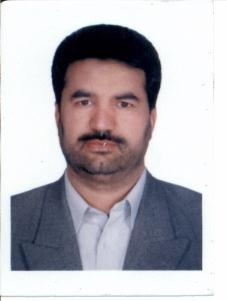 استاد دانشکده مدیریت و حسابداری- دانشگاه تهرانحسن زارعی متینتلفن دفتر:  +98 (21)02536166158پست الکترونیکی: matin@ut.ac.irتحصیلاتدکتری,1374,مدیریت منابع انسانی و رفتار سازمانی,تربیت مدرس
زمینههای تخصصیو حرفهایسوابق کاري و فعالیت های اجراییعضو کارگوه تخصصی مدیریت وزارت علوم-(از 1398)
مدیرگروه مدیریت دولتی و امور عمومی-(از 1390)
فعالیت های علمیمقالات- ارائه الگوی بهره ‌وری مبتنی بر سرمایه اجتماعی با استفاده از رویکرد فراترکیب. حیدرنژآد علی, جعفری سید محمدباقر,  جعفر رحمانی, زارعی متین حسن (1402)., مدیریت بهره وری, 17(4), 137-175.

- مدل تصمیم‌گیری راهبردی مبتنی بر توانایی‌های شناختی مدیران سازمان مدیریت و برنامه‌ریزی استان اردبیل. شایقی داود, یزدانی حمیدرضا, زارعی متین حسن, فرجی امین (1402)., مدیریت بهره وری, 17(65).

- Nudge Management in Healthcare Organizations: Causes and Motives. Shamsi Fatemeh, Malekzadeh Gholamreza, Khorakian Alireza, Zarei Matin Hasan (2023)., Journal of Qualitative Research in Health Sciences, 12(1), 31-36.

- ارائه مدل توسعه نشاط اجتماعی با رویکرد فراترکیب. محسنی امیر, یزدانی حمیدرضا, زارعی متین حسن, عزیزی زهره (1401)., مدیریت شهری - نشریه علمی پژوهشی مدیریت شهری و روستایی, 21(69), 71-84.

- ETHICAL LEADERSHIP AND ITS CHARACTERISTICS IN IRAQI HEALTH INSTITUTIONS. Alerahime Hussein, Zarei Matin Hasan, Tavakoli Abdullah, Amiri Ali Naghi (2023)., Revista Iberoamericana de Psicologia del Ejercicio y el Deporte, 18(1), 59-65.

- واکاوی عوامل موثر بر شکل گیری پاکی سازمانی در بخش دولتی ایران. دانایی فرد حسن, زارعی متین حسن, حمیدی زاده علی, سیفی فاطمه (1401)., پژوهشنامه مدیریت اجرایی  دانشگاه مازندران  با همکاری انجمن مدیریت ایران, 14(28), 559-579.

- ارائه نقشه راه تحول دیجیتال در حوزه مدیریت منابع انسانی با رویکرد فراترکیب. حیدری آزاده, یزدانی حمیدرضا, حکیم امین, زارعی متین حسن, باباشاهی جبار (1401)., پژوهش‌های مدیریت منابع سازمانی, 12(4), 97-118.

- Designing a Comprehensive Model for Developing a Smart Organizational Knowledge Map: A Hyper-Hybrid Approach Based on Meta-Ethnography. Mehrzadian Dariush, Yazdani Hamidreza, Shahbazi Meysam, Zarei Matin Hasan (2023)., International Journal of Digital Content Management, 4(6), 225-252.

- Pathology of Behaviors in Medical Tourism and Providing an Optimal Pattern of Behavior in the Face of Medical Tourists. Heydarzadeh khoei Negin, Faraji Amin, Ghaffari Mohammad, Zarei Matin Hasan (2022)., Clinical Cancer Investigation Journal, 11(1s).

- طراحی الگوی مدیریت تلنگر در مراکز بهداشتی درمانی. شمسی فاطمه, ملک زاده غلامرضا, خوراکیان علیرضا, زارعی متین حسن (1401)., مطالعات رفتار سازمانی, 11(4), 1-22.

- طراحی الگوی هوش سیاسی مدیران شرکت های دولتی در چهارچوب مدل حکمرانی کارآمد. قمی محمد حسن, زارعی متین حسن, حمیدی زاده علی (1401)., فصلنامه علوم سیاسی- دانشگاه باقرالعلوم, 25(99), 7-36.

- ارائه الگوی ساختاری - تفسیری رهبری زیبایی شناختی در آموزش عالی. زارعی سمیه, نادری بنی ناهید, زارعی متین حسن (1401)., مطالعات رفتار سازمانی, 11(3), 123-152.

- شناسایی و تحلیل عوامل کلیدی مؤثر بر آینده آموزش عالی با رویکرد تحلیل تأثیر متقابل. پورعزت علی اصغر, زارعی متین حسن, یزدانی حمیدرضا, خورشیدی حسینی کتایون (1401)., حکمرانی و توسعه, 1(3), 3-52.

- مدل مفهومی اثر بخشی ورزش قهرمانی (با نظر ذینفعان کلیدی و اولیه). عباسی سلیم, باقری راغب قدرت اله, زارعی متین حسن, علی دوست قهفرخی ابراهیم, صابری علی (1401)., مطالعات مدیریت ورزشی, 14(72).

- تبیین جایگاه ارتباطات در ساختار نظریه انگیزه خدمت رسانی عمومی مبتنی بر نهج البلاغه. امیری علی نقی, معتمد محمد جواد, زارعی متین حسن (1401)., پژوهشنامه نهج البلاغه, 10(38), 27-52.

- فهم الگوی رفتاری تصمیم‌گیری استراتژیک در سازمان‌های حوزوی. سلطانی مرتضی, برزگر بفرویی کمال, زارعی متین حسن, منطقی محسن (1401)., مطالعات مدیریت دولتی ایران, 5(2).

- تصویر‌پردازی از دانشگاه آینده و معرفی الگوی برتر برای آموزش عالی. خورشیدی حسینی کتایون, پورعزت علی اصغر, زارعی متین حسن, یزدانی حمیدرضا (1401)., فرهنگ در دانشگاه اسلامی, 12(1), 3-32.

- مدل رهبری آموزشی مبتنی بر زیبایی‌شناختی در نظام آموزش عالی ( مورد مطالعه: دانشگاه‌های دولتی ایران). زارعی سمیه, نادری بنی ناهید, زارعی متین حسن (1401)., فصلنامه علمی پژوهشی مدیریت سازمان های دولتی, 10(2).

- توسعه مفهوم انگیزه خدمت عمومی مبتنی بر نهج البلاغه. امیری علی نقی, زارعی متین حسن, معتمد محمد جواد (1401)., پژوهش های نهج البلاغه, 21(72), 87-125.

- فهم فرایند شکل گیری امیدواری سازمانی. کبیری نوشین, زارعی متین حسن, باباشاهی جبار (1401)., مدیریت فرهنگ سازمانی, 20(1), 1-37.

- تبیین چارچوب عقلانیت بر اساس آموزه‌های اسلامی و سهم‌یاری‌های آن برای مدیریت دولتی. رحیمی احسان, زارعی متین حسن, توکلی عبدالله توکلی, یزدانی حمیدرضا (1400)., مدیریت اسلامی (دانشگاه امام حسین ), 29(4), 5-48.

- مولفه های فرهنگ تجاری سازی نتایج تحقیقات دانشگاه علوم پزشکی : مطالعه فراترکیب. آفندیده نازیلا, غفاری رضا, زارعی متین حسن, پورکریمی جواد (1400)., راهبردهای آموزش در علوم پزشکی, 14(5), 240-249.

- بررسی تکامل پژوهش تجربۀ مشتری: استفاده از تحلیل کتابسنجی و مصورسازی. اسماعیلی مهیاری مصطفی, غفاری محمد, ایرانی حمیدرضا, زارعی متین حسن, ابراهیمی الهام (1400)., تحقیقات بازاریابی نوین, 11(3).

- ارائه نقشه راه جاری‌سازی فرهنگ سازمانی موردنیاز برای تحول دیجیتال با رویکرد فراترکیب. شیرازی مهرداد, یزدانی حمیدرضا, زارعی متین حسن (1400)., مطالعات رفتار سازمانی, 10(3), 1-22.

- ارائه چارچوبی برای توسعه منابع انسانی دوسوتوان زمینه ای در منطقه آزاد تجاری- صنعتی ارس. مولائی فاطمه, طهماسبی رضا, سلطانی مرتضی, زارعی متین حسن (1400)., مدیریت فرهنگ سازمانی, آماده انتشار(آماده انتشار).

- روش‌های توسعة پایدار سرمایة اجتماعی بر مبنای تثبیت زیرساخت‌های فرهنگ دینی از دوران کودکی. صابری مجد احمد, ادیبی مهر محمد, زارعی متین حسن (1400)., مدیریت سرمایه اجتماعی, 8(2).

- ارائه الگوی راهبردی منابع انسانی برای تحقق دانشگاه کارآفرین. عاشری رسول, زارعی متین حسن, یزدانی حمیدرضا (1400)., مدیریت در دانشگاه اسلامی, 10(1), 23-42.

- شناسایی مولفه های فرهنگ سازمانی مطلوب تجاری سازی نتایج تحقیقات دانشگاه علوم پزشکی. آفندیده نازیلا, زارعی متین حسن, پورکریمی جواد, رحمتی محمدحسین (1400)., پژوهش در آموزش علوم پزشکی, 1(13), 57-71.

- شناسایی چالش های طراحی بازی پردازی در آموزش های سازمانی. نظیفی فرد سارا, زارعی متین حسن, جعفری سید محمدباقر, یزدانی حمیدرضا (1400)., فصلنامه پژوهش های مدیریت منابع انسانی, 11(1), 169-192.

- بررسی وضعیت گرایش به تفکر نقادانه دانشجویان (مطالعه موردی: دانشجویان پردیس فارابی دانشگاه تهران). دستیاری اکرم, زارعی متین حسن, دانایی فرد حسن, یزدانی حمیدرضا, باباشاهی جبار (1400)., مجله پژوهش های مدیریت عمومی- دانشگاه سیستان و بلوچستان, 14(51).

- تاثیر پیامدهای مدیریت بهینه منابع انسانی در ارتقای عملکرد سازمانی در ستاد نداجا. کاویانی حمزه علی, زارعی متین حسن, زارع حمید, باستی صابر, یوسفی طاهر (1400)., مجله آموزش علوم دریایی, 8(1).

- طراحی مدل مدیریت منابع انسانی اثربخش مبتنی بر فرهنگ سازمانی در بخش دولتی ایران. سبحانی پور سید محمدرضا, زارعی متین حسن, الوانی مهدی, جندقی غلامرضا (1400)., مدیریت فرهنگ سازمانی, 19(1), 25-46.

- طراحی مدل توانمندسازی مدیران پرستاری در بیمارستان های آموزشی و درمانی دانشگاه تهران. بکر محمد, زارعی متین حسن, باباشاهی جبار (1399)., فصلنامه مدیریت پرستاری, 9(4), 97-111.

- فراترکیب عوامل موثر بر شکل گیری و توسعه اکوسیستم نوآوری مبتنی بر دانشگاه. خان احمدلو رضا, معزز هاشم, محمدی مهدی, یزدانی حمیدرضا, زارعی متین حسن (1399)., فصلنامه علمی پژوهشی مدیریت نوآوری در سازمان های دفاعی, 3(3), 97-130.

- تحلیل سبک های زندگی ورزشکاران نخبه ایرانی. محمدی ترکمانی احسان, معینی حسین, باقری راغب قدرت اله, زارعی متین حسن, خنیفر حسین (1399)., نشریه مدیریت ورزشی, 12(3).

- ارائه مدل توسعه منابع انسانی با رویکرد تحول‌گرایانه (مطالعه فراترکیب). زارع حمید, زارعی متین حسن, یزدانی حمیدرضا, رسولی پرشکوه آزاده (1399)., فصلنامه آموزش و توسعه منابع انسانی, هفتم(26), 23-51.

- ارائۀ مدلی برای توسعۀ سرمایۀ روان‌شناختی با محوریت سرمایۀ اجتماعی در سطح شهری در شهر کرج. علی اکبری صومعه جواد, زارعی متین حسن, میره ای محمد, یزدانی حمیدرضا (1399)., مدیریت سرمایه اجتماعی, 7(2), 195-214.

- مزیت همرقابتی )همکاری و رقابت( در سازمانهای دولتی: همافزائی انسان و فرایند. هدائی مهدی, الوانی سید مهدی, یزدانی حمیدرضا, زارعی متین حسن (1399)., چشم‌انداز مدیریت دولتی, 11(2).

- طراحی الگوی فرهنگ شهروندی اسلامی –ایرانی مبتنی بر روش فراترکیب و راهکارهایی برای توسعۀ آن. خان محمدی هزاوه حمیدرضا, زارعی متین حسن, میره ای محمد, اخوان علوی سیدحسین, فرجی امین (1399)., مدیریت فرهنگ سازمانی, 18(2), 351-377.

- شناسائی مؤلفه های هوش معنوی بر اساس مثنوی معنوی مولوی. زارعی متین حسن, امیری مجتبی, فرشادان سیدهادی (1399)., مطالعات رفتار سازمانی, 9(33).

- چارچوب پیاده سازی کنترل استراتژیک منابع انسانی در شرکت های مادر صنایع معدنی. یزدانی حمیدرضا, علئی نسترن, مقدم زاده علی, زارعی متین حسن (1399)., مطالعات مدیریت راهبردی, 11(41).

- شناسایی مؤلفه‌های سازمان اخلاقی از دیدگاه قرآن و نهج‌البلاغه. پورمجرب گل آرا, زارعی متین حسن, پورعزت علی اصغر, یزدانی حمیدرضا (1399)., مدیریت اسلامی (دانشگاه امام حسین ), 28(1), 23-42.

- طراحی و تبیین الگوی سرمایه اجتماعی بر اساس وصایای فرماندهان شهید دفاع مقدس. عابدینی علی, زارعی متین حسن, کردنائیج اسداله,  حسین عابدینی (1398)., پژوهشنامه انقلاب اسلامی, 9(33).

- طراحی الگوی موفقیت نوآوری اجتماعی در کمیته امداد امام خمینی با رویکرد نظریه داده بنیاد. جندقی غلامرضا, زارعی متین حسن, طهماسبی رضا, افروز نیا علی (1398)., پژوهش‌های مدیریت منابع سازمانی, 9(4).

- توسعه چارچوبی برای توسعه سرمایه اجتماعی در سازمان¬های ایرانی برمبنای سرمایه عاطفی. طغرا سیدمحمد, زارعی متین حسن, اخوان علوی سیدحسین, یزدانی حمیدرضا (1398)., مدیریت فردا, 18(61), 81-92.

- اوباشگری سازمانی و عوامل سازمانی موجد آن. مولوی زینب, زارعی متین حسن, سهرابی آرزو (1398)., مطالعات رفتار سازمانی, 8(32).

- طراحی مدل اخلاق سازمانی فضیلت محور برای بیمارستان های دانشگاه علوم پزشکی تهران. پورعزت علی اصغر, زارعی متین حسن, یزدانی حمیدرضا, ماه بانویی بهاره (1398)., اخلاق پزشکی, 13(44), 1-13.

- طراحی مدل مفهومی صنعت ورزش ایران. خسرومنش رحیم, خبیری محمد, خنیفر حسین, علی دوست قهفرخی ابراهیم, زارعی متین حسن (1398)., مطالعات مدیریت ورزشی, 11(57).

- بررسی اثر منسانی در شناسایی استعداد در سازمان‌ها. کرمی مصیب, قلی پور آرین, زارعی متین حسن (1398)., فصلنامه مدیریت منابع در نیروی انتظامی, 1398(3).

- شناسایی و رتبه بندی کدهای اخلاقی پزشکی سلامت الکترونیک. ماه بانوئی بهاره, پورعزت علی اصغر, زارعی متین حسن, یزدانی حمیدرضا (1398)., فصلنامه اخلاق در علوم و فناوری, 14(3).

- شناسایی مسائل فرهنگی در فرایند خط‌مشی‌گذاری در پرتو آیات قرآن کریم و بر پایۀ تقوا. عطاران جواد, الوانی سید مهدی, زارعی متین حسن, امیری علی نقی, راد علی (1398)., مدیریت در دانشگاه اسلامی, 8(17).

- مفهوم سازی رهبری اخلاقی در سازمان های دولتی با رویکرد بومی. فتحی لیواری رقیه, حمیدی زاده علی, صنوبر ناصر, زارعی متین حسن (1398)., فصلنامه مطالعات بین رشته ای دانش راهبردی, 9(35), 157-180.

- تملق سازمانی در سازمان های دولتی. پارسایی مهدی, امیری علی نقی, زارعی متین حسن, یزدانی حمیدرضا, توکلی عبدالله (1398)., مطالعات رفتار سازمانی, 8(2), 37-60.

- طراحی فرامدلی برای توسعه‌ استراتژیک منابع انسانی براساس الگوی سیپ با مرور هدف‌مند مطالعه‌های پیشین. اسدی مهدیه, یزدانی حمیدرضا, مقدم زاده علی, زارعی متین حسن (1398)., فصلنامه مدیریت منابع انسانی در صنعت نفت, 10(40).

- Identifying and Classifying Behavioral Barriers in  Implementation of Strategic Transformation Plans:  Qualitative Meta- Synthesis Approach. Zarei Matin Hasan, Yazdani Hamidreza, akbari asl reza (2019)., Advances in Industrial Engineering, 53(3), 61-78.

- طراحی الگوی ارزیابی رفتار اخلاقی در سازمان های ایرانی در پرتو قرآن و نهج البلاغه. پورعزت علی اصغر, پورمجرب گل آرا, زارعی متین حسن, یزدانی حمیدرضا (1398)., اخلاق وحیانی, 9(1), 39-70.

- طبقه‌بندی گونه‌های پیچیدگی و رتبه‌بندی سازمان‌ها بر اساس میزان پیچیدگی. رحمتی محمدحسین, رضوی سیعدی سیدرضا, شهبازی میثم, زارعی متین حسن (1398)., مدیریت فرهنگ سازمانی, 17(2).

- A comprehensive investigation of the critical factors influencing knowledge management strategic alignment. Jami Pour Mona, Zarei Matin Hasan, Yazdani Hamidreza, Koochakzadeh Zahrakoochakzadeh (2019)., Knowledge Management & E-Learning: An International Journal, 11(2), 215-232.

- تبیین الگوی سرمایه اجتماعی بر اساس اندیشه مقام معظم رهبری. عابدینی علی, زارعی متین حسن,  حسین عابدینی (1398)., مدیریت اسلامی (دانشگاه امام حسین ), 27(1), 37-63.

- طراحی مدل مدیریت منابع انسانی اثربخش مبتنی بر فرهنگ سازمانی مشارکتی در بخش دولتی ایران‎. سبحانی پور سید محمدرضا, زارعی متین حسن, الوانی سید مهدی, جندقی غلامرضا (1398)., مجله پژوهش های مدیریت عمومی- دانشگاه سیستان و بلوچستان, 12(43).

- نگاهی نظام‌مند به مفهوم سرمایۀ اجتماعی: چیستی، چرایی، چگونگی. بنائی امیرحسین, زارعی متین حسن, شریعتی مزینانی سارا (1398)., مدیریت سرمایه اجتماعی, 6(1).

- Providing a model for understanding the phenomenon of employees' laziness among Iranian governmental organizations. emamverdi mohsen, Zarei Matin Hasan, Seyed Javadin Seyed Reza (2019)., Navus-Revista de Gestao e Tecnologia, 21(45).

- توسعه مفهوم رفتار شهروندی سازمانی با استناد به جنبه‌های تاریک آن. ملک شاهی فاطمه, فرهنگی علی اکبر, شفیعی رودپشتی میثم, زارعی متین حسن (1398)., مطالعات رفتار سازمانی, 8(1).

- شناسایی و مدلسازی عوامل تأثیرگذار بر آشفتگی رفتاری در مدیران بازاریابی صنعتی؛ بهرهگیری از نظریه داده بنیاد. شفیعی رودپشتی میثم, زارعیان محمد, زارعی متین حسن, فیروزی منیژه (1398)., مدیریت بازرگانی, 11(1), 179-200.

- طراحی و اعتبارسنجی مدل رهبری اخلاقی در سازمان. فتحی لیواری رقیه, حمیدی زاده علی, صنوبر ناصر, زارعی متین حسن (1398)., فرآیند مدیریت و توسعه, 31(4), 37-62.

- طراحی مدل فراموشی سازمانی هدفمند، مورد مطالعه: شهرداری قم. بهادری جهرمی فاطمه, زارعی متین حسن, رحمتی محمدحسین, اخوان علوی سیدحسین (1397)., فصلنامه علمی پژوهشی مدیریت سازمان های دولتی, 7(1(25)).

- تواضع درون سازمانی: شایستگی محوری در رهبری سازمان های عصر جدید. محمدیان بهزاد, زارعی متین حسن, باباشاهی جبار, یزدانی حمیدرضا (1397)., فصلنامه مدیریت دولتی, 10(4).

- تبیین ابعاد و عوامل مؤثر بر حرفه‌ای‌گرایی مدیریت منابع انسانی در سازمان‌های دولتی: پژوهشی فراترکیب. باتمانی محمد امین, باباشاهی جبار, اخوان علوی سیدحسین, یزدانی حمیدرضا, زارعی متین حسن (1397)., فصلنامه مدیریت منابع انسانی در صنعت نفت, 10(37), 3-34.

- طراحی مدل فرهنگ ‏سازمانی اثربخش در سازمان های پروژه‏ محور. زارعی متین حسن, یزدانی حمیدرضا, رجب زاده عادل (1397)., مدیریت فرهنگ سازمانی, 16(3), 779-804.

- به‌گزینی راه حلهای رفع مسائل در فرایند خط‌مشی‌گذاری فرهنگی بر پایۀ تقوا در آموزه‌های قرآنی. عطاران جواد, الوانی سید مهدی, زارعی متین حسن, امیری علی نقی, راد علی (1397)., مدیریت در دانشگاه اسلامی, 7(15).

- تحلیل عاملی فرهنگسازان در ترویج فرهنگ ورزش در ایران. خسرومنش رحیم, خبیری محمد, علی دوست قهفرخی ابراهیم, زارعی متین حسن, خنیفر حسین (1397)., مطالعات مدیریت رفتار سازمانی در ورزش (مطالعه مبانی مدیریت در ورزش), 5(17), 71-80.

- شناسایی مهمترین ذینفعان تیم‏های لیگ برتر فوتبال ایران. طیبی سید مهدی, باقری راغب قدرت اله, زارعی متین حسن, جندقی غلامرضا (1396)., مطالعات مدیریت ورزشی, 9(45), 1-17.

- تبیین فرایند شکل گیری رهبری متواضعانه در  کسب وکار با رویکرد فراترکیب. محمدیان بهزاد, زارعی متین حسن, باباشاهی جبار, یزدانی حمیدرضا (1396)., پژوهشنامه مدیریت تحول, 9(18), 24-46.

- طراحی مدلی برای خط‌‎مشی‌گذاری شبکه‌ای در حوزۀ گردشگری کشور. جهاندیده سامان, رحمتی محمدحسین, زارعی متین حسن (1396)., مدیریت فرهنگ سازمانی, 15(3), 483-502.

- بررسی تأثیر سبک رهبری زهرآگین و رفتارهای کژ کارکردی بر پیامدها و نگرش شغلی کارکنان. حمیدی زاده علی, زارعی متین حسن, ظفری هادی (1396)., مطالعات رفتار سازمانی, 6(3), 1-31.

- طراحی مدل رهبری عدالت محور در صنعت نفت مبتنی بر نظریه داده بنیاد (مورد مطالعه: شرکت خطوط لوله و مخابرات نفت ایران). زارعی متین حسن, یزدانی حمیدرضا, عطایی بهاره (1396)., فصلنامه مدیریت منابع انسانی در صنعت نفت, 9(33), 35-64.

- سرمایه اخلاقی مولد سرمایه اجتماعی. زارعی متین حسن, شمسی فاطمه, ادیب زاده مرضیه (1396)., مدیریت سرمایه اجتماعی, 4(1), 27-44.

- سبک زندگی ورزشکاران نخبة ایرانی (ارائة یک نظریة داده‌بنیاد). محمدی ترکمانی احسان, باقری راغب قدرت اله, زارعی متین حسن, معینی حسین, خنیفر حسین (1395)., پژوهش در ورزش تربیتی, 5(11), 71-96.

- تبیین تقوا بعنوان معیار سنجش در خط‌مشی‌گذاری فرهنگی در پرتوی آیات قرآن. عطاران جواد, زارعی متین حسن,  سیدمهدی الوانی, امیری علی نقی, راد علی (1395)., مجله پژوهش های مدیریت عمومی- دانشگاه سیستان و بلوچستان, 9(33), 5-33.

- شناسایی عناصر الگوی جانشین پروری مدیران و سنجش آمادگی برای اجرای آن ها در یکی از سازمان های دفاعی. زارعی متین حسن, اخوان علوی سیدحسین, یزدانی حمیدرضا, عبدالمحمدی حمید (1395)., بهبود مدیریت, 10(4), 95-122.

- الگوی رهبری مبتنی بر قدرت نرم در آموزش عالی ایران.  رشنوادی عباس, زارعی متین حسن, جندقی غلامرضا, الوانی سید مهدی (1395)., مدیریت فرهنگ سازمانی, 14(3), 649-669.

- شناسایی و اولویت‌بندی ارزش‌های حکمرانی الکترونیکی در شهرداری‌ها. جعفری سید محمدباقر, زارعی متین حسن, جوکار شهناز (1395)., پژوهشهای مدیریت در ایران, 20(3), 73-104.

- بررسی تأثیر عوامل استراتژیک بر عملکرد سازمانی با میانجی گری کارآفرینی (مورد مطالعه: شرکت گاز شهر بندرعباس). حمیدی زاده علی, زارعی متین حسن, خاندل محسن (1395)., پژوهشنامه مدیریت تحول, 1(15), 1-30.

- شناسایی عوامل موثر در بروز جانشین پروری مدیران: رویکردی کیفی. گل وردی مهدی, زارعی متین حسن, جندقی غلامرضا (1395)., فصلنامه پژوهش های مدیریت منابع انسانی, 8(2), 183-208.

- ارائه مدلی ساختاری برای تبیین همدلی در دانشگاه ها. زارعی متین حسن, محمدیان بهزاد, قراچورلو علی, شعله مهدی (1395)., مدیریت در دانشگاه اسلامی, 5(1), 21-36.

- شناسائی روش های یادگیری غیر رسمی برای پرورش مدیران منابع انسانی در سازمان های بزرگ کشور.  سمیه زراعت کار, محمدی الیاسی قنبر, زارعی متین حسن,  سید مهدی الوانی, بابایی محمدعلی (1395)., مدیریت فرهنگ سازمانی, 14(2), 100-120.

- اندازه گیری میزان رضایتمندی مشترکین در روشهای مختلف قرائت کنتور (از راه دور ، کارتی و حضوری) مورد مطالعه: آبفای قم. زارعی متین حسن, اله دادی محمد حسین (1395)., فصلنامه تحقیقات منابع آب ایران, 12(2), 167-173.

- شناسایی روش های یادگیری غیررسمی برای پرورش مدیران منابع انسانی در سازمان های بزرگ کشور. زراعت کار سمیه, محمدی الیاسی قنبر, زارعی متین حسن, الوانی سید مهدی, بابایی محمدعلی (1395)., مدیریت فرهنگ سازمانی, 14(2), 323-343.

- شناسایی پیامدهای نشاط کارکنان به عنوان یکی از عوامل مؤثر بر سرمایۀ اجتماعی. حق گویان زلفا, زارعی متین حسن, جندقی غلامرضا, رحمتی محمدحسین (1395)., مدیریت سرمایه اجتماعی, 3(1), 23 - 42.

- طراحی الگوی رهبری سخاوتمند در بیمارستانهای دولتی استان قم. ایرانی حمیدرضا, الوانی سید مهدی, جندقی غلامرضا, زارعی متین حسن (1394)., فصلنامه علوم مدیریت ایران, 10(38), 1-33.

- The effect of cause-related marketing on the consumer purchase intention: focusing on the meditating variables (studied on clients of Ghalamchi educational services). Rashid Ali Asghar, Hamidi Zadeh Ali, Esfidani Mohammad Rahim, Zarei Matin Hasan (2016)., International Journal of Business Forecasting and Marketing Intelligence, 2(3), 233.

- DESIGNING APPRAISAL PATTERN FOR PERFORMANCE OF SUPERIOR LEAGUE FOOTBALL TEAMS BY EMPHASIZING ON STAKEHOLDERS’ BENEFITS. Tayebi Seyed Medi, Bagheri Ragheb Ghodratollah, Zarei Matin Hasan, Jandaghi Gholamreza (2015)., Indian Journal of Fundamental and Applied life Sciences, 2015(5(S4)), 732-749.

- فهم فرآیند شکلگیری نشاط با استفاده از نظریه داده بنیاد. حق گویان زلفا, زارعی متین حسن, جندقی غلامرضا, رحمتی محمدحسین (1394)., مطالعات رفتار سازمانی, 4(2), 119-141.

- Cyberloafing Management in Organizations. Jandaghi Gholamreza, Alvani Seied Mahdi, Zarei Matin Hasan,  سمیرا فاخری کوزه کنان (2015)., Iranian Journal of Management Studies, 8(3), 335-349.

- طراحی الگوی پیاده سازی کارآمد نظام مدیریت عملکرد در سازمان های خدماتی. بابایی زکلیکی محمد, الوانی سید مهدی, حسن زاده کریم آباد حمید رضا, زارعی متین حسن, رستگار عبدالغنی (1394)., مجله پژوهش های مدیریت عمومی- دانشگاه سیستان و بلوچستان, 8(28), 5-31.

- بررسی عوامل سازمانی موثر بر ایجاد بدبینی سازمانی : مطالعه موردی کارکنان سازمان استاندارد استان قم. نادری جلال, جمشیدی ناصر, زارعی متین حسن (1394)., مدیریت فرهنگ سازمانی, 13(1), 120-140.

- نقش میانجی ارزش‌های کاری درونی در ارتباط بین ارزش‌های کاری بیرونی و رفتارهای ضد شهروند سازمانی با تأکید بر نگرش اسلامی. زارعی متین حسن, حسن زاده صادق (1393)., مدیریت در دانشگاه اسلامی, 3(8), 243-263.

- گونه شناسی سخاوت در سازمان. الوانی سید مهدی, جندقی غلامرضا, زارعی متین حسن, ایرانی حمیدرضا (1393)., مدیریت فرهنگ سازمانی, 12(4), 589-612.

- طراحی مدل شایستگی مدیران در سازمان های فرهنگی کشور. رحمتی محمدحسین, زارعی متین حسن, موسوی سید محمد مهدی, ودادی احمد (1393)., مدیریت سازمانهای دولتی, 2(8), 19.

- تحلیل رابطة فرهنگ سازمانی کارآفرینانه و هوش عاطفی. زارعی متین حسن, مقیمی سیدمحمد, غفوریان یاورپناه هادی (1393)., مدیریت فرهنگ سازمانی, 11(4), 5-31.

- تحلیل رابطه فرهنگ سازمانی کارآفرینانه و هوش عاطفی. زارعی متین حسن, مقیمی سیدمحمد, غفوریان یاورپناه هادی (1392)., مدیریت فرهنگ سازمانی, 11(4), 5-31.

- Assessing the effect of the relationship marketing on the customers’ loyalty in the public and private banks of the Qom Province (Case study: public and private banks of the Qom Province). Omodinia Somayeh, Zarei Matin Hasan, Jandaghi Gholamreza, Sepahyar Abolfazl (2014)., International Journal of Academic Research in Economics and Management Sciences, 3(1), 89-102.

- Is stress management related to workforce productivity?. Zarei Matin Hasan, Razavi Hamid Reza, Azimy Lateef, امام قلیزاده سعید (2014)., International Journal of Management Studies, 7(1), 1-21.

- مطالعه رابطه بین فرهنگ سازمانی کارآفرینانه و جهت‏گیری کارآفرینانه : مطالعه شرکت‏های کوچک و متوسط. زارعی متین حسن, مقیمی سیدمحمد, جندقی غلامرضا, ایمانی عبدالمجید (1392)., مجله پژوهش های مدیریت عمومی- دانشگاه سیستان و بلوچستان, 6(21), 49-78.

- مطالعه رابطه سازوکارهای کاربردی دیوان محاسبات کشور با پاسخگویی مسئولین دستگاههای اجرایی. زارعی متین حسن, جندقی غلامرضا, حاجی احمدی قمی محمدحسن (1392)., دانش حسابرسی, 13(52), 5.

- بررسی وضعیت عوامل موثر بر چابکی در سازمان صدا و سیما. سلیمی مائده, زارعی متین حسن, وزین محمد, جندقی غلامرضا (1392)., مدیریت فرهنگ سازمانی, 11(2), 115-132.

- comprehensive model for corporate citizenship. Ahmadi Freydon, Zarei Matin Hasan, Alvedari Hasan, Tavreh Naser (2013)., Interdisciplinary Journal of Contemporary Research in  Business, 4(11), 324.

- طراحی مدل عوامل موثر بر استفاده از سیاست پژوهی در سیاستگذاری با استفاده از نگاشت مفهومی. قلی پورسوته رحمت اله, الوانی سید مهدی, زارعی متین حسن, جندقی غلامرضا, حمیدی زاده علی (1391)., مجلس و راهبرد, 19(70), 103-132.

- ارائه الگوی مؤلفه های فرهنگ سازمانی با رویکرد اسلامی و مبتنی بر نهج البلاغه. عسکری وزیری علی, زارعی متین حسن, امیری علی نقی (1391)., مدیریت در دانشگاه اسلامی, 1(3), 401 - 422.

- ارائه مدل مفهومی ارزش های کاری در چارچوب نظام ارزشی اسلام. خنیفر حسین, زارعی متین حسن, صادق زاده محمد حسن (1391)., مدیریت فرهنگ سازمانی, دهم(1), 61-97.

- تبیین مسائل صنعت گردشگری جمهوری اسلامی ایران. زارعی متین حسن, سیدجوادین سیدرضا,  علی رحیم‌پور,  مسلم باقری (1391)., مطالعات مدیریت راهبردی, 6(1), 73-106.

- بررسی تاثیر شخصیت بر شادی در میان دانشجویان. زارعی متین حسن,  صدیقه بحیرایی,  ثریا افتخاری غریب دوستی (1391)., مطالعات معرفتی در دانشگاه اسلامی, 2(2), 3-22.

- شناسایی و تبیین شایستگی های مدیران دانشگاه. محمودی سیدمحمد, زارعی متین حسن,  صدیقه بحیرایی (1391)., مدیریت در دانشگاه اسلامی, 1(1), 114-144.

- بررسی تاثیر ملفه های رهبری معنوی بر قابلیت یادگیری سازمانی در پژوهشگاه حوزه و دانشگاه. زارعی متین حسن (1391)., مدیریت در دانشگاه اسلامی, 4-5-6(2), 331-346.

- بررسی اثر تحلیل رفتگی شغلی بر روی پیامدهای شغلی کارکنان. زارعی متین حسن,  نادر سید کلالی,  محمدرضا اخوان انوری,  حمیدرضا یزدانی (1391)., چشم انداز مدیریت بازرگانی, 137-71.

- ارایه مدلی ‌برای «اجرای خط‌مشی‌های صنعتی» مطالعه موردی در استان قم. قلی پورسوته رحمت اله, دانایی فرد حسن, زارعی متین حسن, جندقی غلامرضا, فلاح محمد رضا (1390)., مدیریت فرهنگ سازمانی, 9(24), 103-130.

- An investigation into the relation between personality traits and happiness at work. گندمی ابوالفضل, Zarei Matin Hasan, Zare Hamid, Jandaghi Gholamreza, Ali Askari Marzeiyeh (2012)., International Journal of Academic Research in Accounting, Finance and Management Sciences, Vol. 2(Issue 2), p38.

- رابطه سبک رهبری با هوش سازمانی. جندقی غلامرضا, زارعی متین حسن, حمیدی زاده علی, حاج کریمی فاطمه (1390)., دو ماهنامه دانشور رفتار, 18(50), 315-328.

- رابطه بین معنویت در کار و توانمند سازی کارکنان. فقیهی ابوالحسن, زارعی متین حسن, جندقی غلامرضا, موسوی سید محمد مهدی (1390)., دو ماهنامه دانشور رفتار, 18(50), 97-112.

- Devising Academic Principals Competencies Model by Concept Mapping Method.  Seddigheh Bahiraei,  Seyyed Mohammad Mahmoudi, Zarei Matin Hasan,  Alireza Soloukdar (2012)., Journal of Basic Applied Scientific Research, 2(3), 2781-2773.

- An Investigation into the Relation between Personality Traits and Happiness at Work . A Case Study of Qom Province Post Bank.  Abolfazl Gandomi, Zarei Matin Hasan,  Hamid Zarea,  Gholamreza Jandaghi,  Marzieh Aliasgari (2012)., International Journal of Academic Research in Accounting, Finance and Management Sciences, 2(2), 54-38.

- Providing a model to execute knowledge management i n Bushehr Natural Gas Company. Jandaghi Gholamreza, Zarei Matin Hasan,  Mohammad Ghaed,  Bahram Fadaeian (2012)., Elixir International journal, 48(2012), 9532-9537.

- کشف فرهنگ دانشگاه : واکاوی نظری و گونه شناختی مطالعات فرهنگ دانشگاهی. امیری علی نقی, زارعی متین حسن (1390)., اندیشه مدیریت راهبردی, 5(1), 125-146.

- شناسایی و سنجش ملفه های هوش معنوی در محیط کار مطالعه موردی در بیمارستان لبافی نژاد تهران. زارعی متین حسن,  مهدی خیراندیش,  حوریه جهانی (1390)., مجله پژوهش های مدیریت عمومی- دانشگاه سیستان و بلوچستان, 4(12), 94-71.

- سکوت سازمانی : مفاهیم علل و پیامدها. زارعی متین حسن,  فاطمه طاهری,  ابوالقاسم سیار (1390)., فصلنامه علوم مدیریت ایران, 6(21), 104-77.

- the application of fuzzy approach to personal selection for padir company iran.  Mohammad Reza Fathi, Zarei Matin Hasan,  Mohammad Karimi Zarchi,  Sirous Azizollahi (2011).

- is participation in decision making related to employee s empowerment.  Saeid Emamgholizadeh, Zarei Matin Hasan,  Hamid Reza Razavi (2011)., African Journal of Business Management, 5(9), 3510-3504.

- فهم جوهره خطم شیهای عمومی : واکاوی نظری ماهیت تقلید پذیری خط مشی گذاران ملی. امیری علی نقی,  حسن داناییفرد, زارعی متین حسن,  سیدمجتبی امامی (1390)., اندیشه مدیریت راهبردی, 5(1), 5-44.

- ارائه مدل جامع عوامل موثر بر توسعه رفتار شهروندی سازمانی ( مطالعه موردی : کارکنان شرکت ملی نفت ایران ). زارعی متین حسن,  فریدون احمدی, جندقی غلامرضا,  سید مهدی الوانی (1389)., فصلنامه مدیریت دولتی, 2(5), 53-70.

- A Weighted LES - based Variable Window Phasor Estimator for Distance Relaying Applications. Sanaye Pasand Majid,  Jafarian P, Zarei Matin Hasan,  P Jafarian (2011)., IET Generation Transmission & Distribution, 5(3), 298-306.

- the relationship between empowerment and organizational citizenship behavior of pedagogical organizational employees. Zarei Matin Hasan,  Faeze Amighi, Bagheri Ragheb Ghodratollah (2011)., JOURNAL OF MANAGEMENT STUDIES, 4(2), 53-62.

- پیچیدگی های فرهنگ و گونه شناسی مطالعات آن در آموزش عالی: چارچوبی فرانظری و مفهومی. امیری علی نقی, زارعی متین حسن,  محمدمهدی ذوالفقارزاده (1389)., راهبرد فرهنگ, 3(10-11), 7-40.

- بررسی پدیده اعتیاد به کار در بین پرستاران ایران ( تفاوت جنسیتی بین زن و مرد مطالعه موردی : پرستاران شاغل در بیمارستان های استان مازندران ). زارعی متین حسن,  جمشیدی کهساری حمزه (1389)., مدیریت فرهنگ سازمانی, 8(21), 133-157.

- تبیین شاخص های مهارت ارتباطی مدیران و نقش آن در رضایت شغلی کارکنان. زارعی متین حسن,  سعید یوسف زاده (1389)., فصلنامه روانشناسی تربیتی, 1(2), 48-29.

- Designing and Clarifying Knowledge Sharing Model in Administrative Agencies to Improve the Performance. Zarei Matin Hasan,  Seyed Mahdi Alvani, Jandaghi Gholamreza,  Yusuf Pashazadeh (2010)., European Journal of Economics, Finance and Administrative Sciences, 22(22), 101-111.

- Efficiency Evaluation of Qom Public and Private Hospitals Using Data Envelopment Analysis. Jandaghi Gholamreza, Zarei Matin Hasan,  Mohsen Doremami,  Masoumeh Aghaziyarati (2010)., European Journal of Economics, Finance and Administrative Sciences, -(22), 83-92.

- An examination of the relationship between empowerment and organizational commitment. Jandaghi Gholamreza, Borghei Seyed Reza, Zarei Matin Hasan,  Nasrin Dastani (2010)., International Journal of Human Sciences, 7(2), 155-166.

- طراحی و تبیین مدل تولید و تسهیم دانش در دانشگاه.  سیدمهدی الوانی, زارعی متین حسن,  یوسف پاشازاده (1388)., مدیریت در دانشگاه اسلامی, -(44), 24-3.

- شناسایی مولفه های نشاط در محیط کار و سنجش وضعیت این مولفه ها در سازمان های اجرایی استان قم. زارعی متین حسن, جندقی غلامرضا,  زلفا حق گویان (1388)., فصلنامه مدیریت دولتی, 1(2), 35-48.

- Comparing Transformational Leadership in successful and unsuccessful companies. Jandaghi Gholamreza, Zarei Matin Hasan,  Ali Farjami (2009)., South African Journal of Business Management, 3(7), 272-280.

- The Study of the Relation between Employee Participation in Organizational decision Making and Empowerment in Mazandaran.  Saeed Emamgholizadeh, Zarei Matin Hasan, Borghei Seyed Reza (2009)., Iranian Journal of Management Studies, 2(2), -.

- نقش دانشگاه در ایجاد عوامل مؤثر بر شادی. زارعی متین حسن,  زلفا حق گویان,  مریم احمدی زهرانی (1388)., مطالعات معرفتی در دانشگاه اسلامی, 13(2), 4-27.

- کارایی کارکنان بخش دولتی در مقایسه بابخش غیر دولتی : مطالعه موردی دانشگاه تهران. زارعی متین حسن, زارع حمید (1388)., دانشور علوم زراعی, 16(---), -.

- Study of the relation between employees participation in organizational decision making and empowerment in mazandaran.  Saeid Emamgholizade, Borghei Seyed Reza, Zarei Matin Hasan (2009)., Iranian Journal of Management Studies, 2(2), 77-95.

- نقش دانشگاه در توسعه رفتار شهروندی سازمانی.  فریدون احمدی, زارعی متین حسن (1388)., مطالعات معرفتی در دانشگاه اسلامی, -(41), 22-43.

- بررسی نگرش جانبازان نسبت به خدمات ارایه شده بر حسب درصد معلولیت و نیازمندی. جندقی غلامرضا, زارعی متین حسن,  فائزه حیدری,  منیره ایمانی (1388)., Iranian Journal of War & Public Health, 2(6), 22-31.

- Achievement and Satisfaction in a Computer - assisted Versus a Traditional Lecturing of an Introductory Statistics Course. Jandaghi Gholamreza, Zarei Matin Hasan (2009)., Australian Journal of Basic and Applied  Sciences, 3(3), 1875-1878.

- A comprehensive model for identifying factors impacting on development of organizational citizenship behavior. Jandaghi Gholamreza,  Mahdi Alvani, Zarei Matin Hasan,  Freyedon Ahmadi (2009)., PUBLIC ADMINISTRATION, 2(5), 39-56.

- Designing a competent organizational culture model for customer oriented companies. Zarei Matin Hasan, Jandaghi Gholamreza, Khanifar Hossein,  Faezeh Heydari (2009)., South African Journal of Business Management, 3(8), 281-293.

- comparing organizational learning rates in public and non - profit schools in qom province of iran. Zarei Matin Hasan, Jandaghi Gholamreza,  Moini Boshra (2007)., Journal of Applied Quantitative Methods, 23(4), 396-408 .

- شناخت عوامل رفتار شهروندی سازمانی و بررسی ارتباط آن با عملکرد سازمانی. زارعی متین حسن,  ناصر توره, جندقی غلامرضا (1385)., فرهنگ مدیریت, 4(2), 31-63.

- ارتباط بین سبک رهبری مربیان فوتبال با میزان تحلیل رفتگی بازیکنان و ارایه الگو.  قدرت الله  باقری, زارعی متین حسن (1384)., فرهنگ مدیریت, -(10), 35-66.

- ارتباط بین سبک رهبری مربیان فوتبال با میزات تحلیل رفتگی بازیکنان. باقری راغب قدرت اله, زارعی متین حسن (1384)., فرهنگ مدیریت, 3(10), 35-65.

- طراحی مدل برنامه ریزی نیروی انسانی برای بیمارستان های آموزشی مورد مطالعه : بیمارستان های آموزشی شهر اهواز.  جیران محمدی,  آذر عادل, زارعی متین حسن (1384)., دو ماهنامه دانشور رفتار, 12(11), 79-90.

- Conversion of methane to methanol in an ac dielectric barrier discharge. Aghamir Mojtaba Farzin, Zarei Matin Hasan,  A H Jalili,  M H Esfarayeni,  M A Khodagholi,  R Ahmadi (2004)., Plasma Sources Science and Technology, -(13), 711-707.

- رفتار سیاسی و نقش آن در سازمان و مدیریت. زارعی متین حسن (1381)., مجله اموزش عالی, 15(4), 27-58.

کنفرانس ها- بررسی عوامل موثر بر انتظارات بیش از حد مشتریان بانکی. سلطانی مرتضی, زارعی متین حسن, پریوند محمد (1400)., دومین کنفرانس بین المللی چالش ها و راهکارهای نوین در مهندسی صنایع و مدیریت و حسابداری, 16-17 فروردین, دامغان, ایران.

- رویکردی کارآفرینانه به راهبردهای توسعه شایستگی تواضع در فضای کسب و کار. محمدیان بهزاد, زارعی متین حسن, باباشاهی جبار, یزدانی حمیدرضا (1399)., هفدهمین کنفرانس بین المللی مدیریت, 16-18 آبان, تهران, ایران.

- A Model for Utilizing the Potential of Gamification in Learning. Nazififard Sara, Jafari Seyed Mohammadbagher, Zarei Matin Hasan, Yazdani Hamidreza (2019)., IEEE 5th International Conference on Knowledge-Based Engineering and Innovation (KBEI), 28 February-1 March, Tehran, Iran.

- Clarifying the Concept of Entrepreneurial Humility. Zarei Matin Hasan, Mohammadian Behzad (2018)., 4th international conference on entrepreneurship, 4-5 September, Tehran, Iran.

- نگاهی نظام¬مند به مفهوم سرمایه اجتماعی: چیستی، چرایی و چگونگی. بنائی امیرحسین, زارعی متین حسن, مزینانی شریعتی سارا (1397)., کنفرانس ملی سرمایه اجتماعی و امنیت, 25-25 فروردین, قم, ایران.

- سرمایه اجتماعی و تاب آوری ملی. زارعی متین حسن, فرهادی محسن (1397)., کنفرانس ملی سرمایه اجتماعی و امنیت, 25-25 فروردین, قم, ایران.

- جایگاه سرمایه اجتماعی امنیت درمدیریت بحران حوادث طبیعی بارویکردی به فرهنگ اسلامی. زارعی متین حسن, ادیبی مهر محمد, حسن زاده حسن (1397)., کنفرانس ملی سرمایه اجتماعی و امنیت, 25-25 فروردین, قم, ایران.

- تدوین و انتخاب راهبردهای بهینه دفاع غیرعامل با توجه به نقش سرمایه اجتماعی. زارعی متین حسن, محمدیان بهزاد, شعله مهدی (1397)., کنفرانس ملی سرمایه اجتماعی و امنیت, 25-25 فروردین, قم, ایران.

- مروری بر رابطه سرمایه اجتماعی و کارآفرینی در اکوسیستم کسب وکار ایران. زارعی متین حسن, شهبازی مهدی (1397)., کنفرانس ملی سرمایه اجتماعی و امنیت, 25-25 فروردین, قم, ایران.

- تدوین و انتخاب راهبردهای بهینه دفاع غیرعامل با توجه به نقش سرمایه اجتماعی. زارعی متین حسن, محمدیان بهزاد, شعله مهدی (1397)., همایش ملی سرمایه اجتماعی و امنیت, 25-25 فروردین, قم, ایران.

- بررسی تأثیر ارزش ویژه برند بر توسعه تبلیغات بازرگانی و نقش میانجی بازاریابی کارآفرینانه. کریمی آصف, زارعی متین حسن, حسینی زیبا (1396)., کنفرانس ملی پژوهشهای نوین حسابداری و مدیریت در هزاره سوم, 10-10 بهمن, تهران, ایران.

- Investigationg the concept of social capital in Aristotes Theories. Zarei Matin Hasan (2016)., world congress of philosopgyhy (WCP 2016), 9-15 July, Athens, Greece.

کتب - رفتار سازمانی با رویکرد علوم اعصاب. محمدیان بهزاد, زارعی متین حسن (1401).

- سبک رهبری زهرآگین؛ قاتل خاموش سازمان. حمیدی زاده علی, زارعی متین حسن, ظفری هادی (1397).

- سخاوت؛ مبانی، مصادیق، راهکارها. زارعی متین حسن,  ابوالفضل علیدوست (1396).

- مدیریت سرمایه اجتماعی. زارعی متین حسن, محمدیان بهزاد, مدرسی سعید (1395).

- شادی و نشاط در زندگی و محیط کار. زارعی متین حسن, حق گویان زلفا (1395).

- تعالی مبتنی بر انتخاب صحیح. زارعی متین حسن, محمدیان بهزاد, شعله مهدی (1395).

- اخلاق کاری اسلامی. زارعی متین حسن, حاج کریمی فاطمه, حمیدی زاده علی (1392).

- شادی و نشاط در محیط کار و زندگی. زارعی متین حسن,  زلفا حق گویان (1390).

- مدیریت رفتار سازمانی پیشرفته. زارعی متین حسن (1388).

- نظام پیشنهادها در سازمان ها (از نظریه تا کاربرد). خنیفر حسین, زارعی متین حسن,  حبیب الله خداپرست,  فرشاد رضوان (1387).

مجلاتپایان نامه ها و رساله ها- طراحی مدل متوازن سازی اهداف عملکردی، یادگیری و رفتاری در تعریف عملکرد برای مشاغل استراتژیک (مطالعه موردی)، فاطمه یزدان پور، حسن زارعی متین، دکتری،  1402/6/29 

- بررسی شاخص های تقوای سازمانی در نهج البلاغه، محمد فرخ، حسن زارعی متین، کارشناسی ارشد،  1402/6/21 

- ارائه مدل معماری منابع انسانی برای پیاده سازی رویکرد حسابرسی عملکرد در دستگاه های اجرایی، بهنام جهانی، حسن زارعی متین، دکتری،  1402/6/14 

-  ارائه الگوی رفتاری مطلوب در مواجهه با گردشگران پزشکی‌‌‌‌‌‌‌، نگین حیدرزاده خویی، حسن زارعی متین، دکتری،  1402/5/28 

- طراحی و توسعه مدل توسعه نشاط اجتماعی شهروندان تهرانی با رویکرد کارکردهای شناختی، امیر محسنی، حسن زارعی متین، دکتری،  1402/4/27 

- طراحی الگوی رهبری اخلاقی با توجه به نقش آن در کیفیت خدمات بهداشتی  در وزارت بهداشتی عراق، حسین عبدالامیر حمود ال ارحیمه، حسن زارعی متین، دکتری،  1402/2/18 

- ارائه چارچوب دانشگاه تاب آور (مورد مطالعه دانشگاه های غیر انتفاعی)، شیوا جریهی، حسن زارعی متین، دکتری،  1402/10/20 

- واکاوی عوامل شکل گیری پاکی سازمانی در بخش دولتی (استان لرستان) تقابل دیدگاه های رقیب، فاطمه سیفی، حسن زارعی متین، دکتری،  1401/8/25 

- فهم الگوی رفتاری تصمیم گیری استراتژیک در سازمان های حوزوی ، کمال برزگربفرویی، حسن زارعی متین، دکتری،  1401/6/30 

- ارائه نقشه راه تحول دیجیتال در حوزه مدیریت منابع انسانی سازمان، آزاده حیدری، حسن زارعی متین، دکتری،  1401/6/30 

- ارایه چارچوب راهبری برند شخصی برای مدرسان مدیریت، مهدی رفتاری، حسن زارعی متین، دکتری،  1401/6/30 

- شناسایی و رتبه بندی عوامل موثر بر اجتناب از تبلیغات پیامکی، زهرا شیخیان خاوه، حسن زارعی متین، کارشناسی ارشد،  1401/6/28 

- ارائه مدلی برای تبیین اثرات توانایی های شناختی بر تصمیم گیری های راهبردی مدیران سازمان های مدیریت و برنامه ریزی کشور، داود شایقی، حسن زارعی متین، دکتری،  1401/4/15 

- الگوی فرهنگ سازمانی شایسته محوردرشرکتهای دانش بنیان (مطالعه موردی: شرکت مهندسی مشاور مهاب قدس)، حمید نبی لو، حسن زارعی متین، دکتری،  1401/3/25 

- راهکارهای بهبودهوش عاطفی در دانشجویان دانشگاه تهران، محمد شاکری جوزان، حسن زارعی متین، کارشناسی ارشد،  1401/1/30 

- چالش ها و فرصت های مدیریت عشق در سازمان های ایرانی، مسعود حکیمی نیا، حسن زارعی متین، دکتری،  1401/12/23 

- ارائه الگوی بهره وری مبتنی بر سرمایه اجتماعی (مورد مطالعه: شرکت پتروشیمی امیرکبیر)، علی حیدرنژاد، حسن زارعی متین، دکتری،  1401/11/8 

- طراحی و تدوین مدل هوش سیاسی مدیران شرکت های دولتی ایران، محمدحسن قمی، حسن زارعی متین، دکتری،  1401/11/24 

- ارائه نقشه راه طراحی و پیاده سازی تجزیه و تحلیل منابع انسانی در سازمان های ایرانی ، ارزو سهرابی، حسن زارعی متین، دکتری،  1401/11/19 

- ارائه الگوی شایستگی مدیران در شرایط بحران (مورد مطالعه: وزارت بهداشت درمان و آموزش پزشکی)، محمد احمدیان، حسن زارعی متین، دکتری،  1401/11/19 

- ارایه چارچوبی برای توسعه شناختی قابلیت های رهبری عصب محور (نورو لیدرشیپ)، حسام خضرائی حاذق فکر، حسن زارعی متین، دکتری،  1401/11/18 

- تاثیر رهبری خدمتگزار بر رفتارهای فعالانه کارکنان و نقش آن در تعدیل کیفیت زندگی کاری، علی ال خرسان، حسن زارعی متین، دکتری،  1401/11/18 

- ارائه چارچوبی برای طراحی نقش دانش برای مدیریت دانش ضمنی کارکنان، داریوش مهرزادیان، حسن زارعی متین، دکتری،  1401/10/23 

- طراحی  مدل  تجربه مشتری برای گردشگری فرهنگی - تاریخی ایران، مصطفی اسمعیلی مهیاری، حسن زارعی متین، دکتری،  1400/7/25 

- طراحی چارچوب توسعه منابع انسانی دوسوتوان در مناطق آزاد تجاری صنعتی (مورد مطالعه: منطقه آزاد تجاری- صنعتی ارس، فاطمه مولایی، حسن زارعی متین، دکتری،  1400/6/31 

- ارائه نقشه راه برای جاری سازی فرهنگ سازمانی مورد نیاز برای تحول دیجیتال، مهرزاد شیرازی، حسن زارعی متین، دکتری،  1400/6/31 

- تدوین راهبردهای مدیریت دانش در سازمانهای نظامی (مورد مطالعه ستاد آجا) ، امیر نیازمند کرابی، حسن زارعی متین، دکتری،  1400/6/31 

- بررسی عوامل موثر بر رفتار سیاسی کارکنان شرکت برق منطقه ای تهران، محمد ونکی فراهانی، حسن زارعی متین، کارشناسی ارشد،  1400/6/30 

- تبیین الگوی رهبری اثربخش به منظور افزایش رضایت شغلی کارکنان درمانی، مورد مطالعه بیمارستان های منتخب دانشگاه علوم پزشکی و خدمات بهداشتی درمانی ایران ، پریسا آرتا، حسن زارعی متین، دکتری،  1400/6/22 

- طراحی استراتژی منابع انسانی برای تحقق دانشگاه کارآفرین (مورد مطالعه: دانشگاه تهران)، رسول عاشری، حسن زارعی متین، دکتری،  1400/5/20 

- طراحی و تبیین مدل حفظ و نگه داشت منابع انسانی مبتنی بر هم پیوندی شغلی در شرکت های دانش بنیان ، زهرا صفری کهره، حسن زارعی متین، دکتری،  1400/4/29 

- فهم فرآیند توانمندسازی مدیران پرستاری در بیمارستان های آموزشی و درمانی دانشگاه علوم پزشکی تهران، محمد بکر، حسن زارعی متین، دکتری،  1400/4/29 

- بررسی نقش هورمون ها در بروز رفتارهای سازمانی مثبت و موثر مدیران(مدیران بانک های استان اصفهان)، مهدی نصراصفهانی، حسن زارعی متین، کارشناسی ارشد،  1400/4/15 

- طراحی مدلی برای فعالسازی برند داخلی در سازمان های خدماتی، شهرام جمالی کاپک، حسن زارعی متین، دکتری،  1400/12/21 

- فهم انگیزه خدمت عمومی مبتنی بر نهج البلاغه، محمدجواد معتمد، حسن زارعی متین، دکتری،  1400/11/6 

- مدل رهبری آموزشی مبتنی بر زیبایی شناسی در دانشگاه، سمیه زارعی، حسن زارعی متین، دکتری،  1400/11/4 

- ارائه الگوی رهبری مشارکتی ونقش ان در ارتقای وفاداری سازمانی از طریق سرمایه روانشناختی مثبت گرا، وسام حصن جواد، حسن زارعی متین، دکتری،  1400/11/30 

- ارائه الگویی جهت ارزش گذاری  دارایی های نا مشهود در شرکت های دانش بنیان ، صالح عنبرانی، حسن زارعی متین، دکتری،  1400/11/24 

- تبیین چارچوب  عقلانیت بر اساس آموزه های اسلامی و دلالت های آن در مدیریت دولتی  ، احسان رحیمی خرزوقی، حسن زارعی متین، دکتری،  1400/11/14 

- تصویرپردازی از دانشگاه آینده و معرفی الگوی برتر برای آموزش عالی، کتایون خورشیدی حسینی، حسن زارعی متین، دکتری،  1400/11/11 

- طراحی چارچوب کنترل استراتژیک منابع انسانی در بنگاه فراگیر (هلدینگ)، نسترن علیی، حسن زارعی متین، دکتری،  1399/7/30 

- طراحی الگوی مطلوب تصویر پردازی از امام عصر(عج) در رسانه ها، احمد سیاح، حسن زارعی متین، دکتری،  1399/7/29 

- طراحی الگوی درگیرسازی ذی نفعان به منظور افزایش اثر بخشی ورزش قهرمانی، سلیم عباسی چلچه، حسن زارعی متین، دکتری،  1399/7/27 

- فهم فرآیند شکل گیری تفکر نقادانه در بین دانشجویان، اکرم دستیاری، حسن زارعی متین، دکتری،  1399/7/27 

- طراحی مدل توسعه نوآوری اجتماعی در کمیته امداد امام خمینی (ره)، علی افروزنیا، حسن زارعی متین، دکتری،  1399/6/24 

- طراحی مدل تکامل قابلیت های سرمایه انسانی در سازمان های دولتی ایران : رویکرد سلسله مراتب پدیده ها، مهدی هدایی، حسن زارعی متین، دکتری،  1399/6/2 

- تدوین چارچوبی برای توسعه سرمایه اجتماعی بر مبنای سرمایه عاطفی، سیدمحمد طغرا، حسن زارعی متین، دکتری،  1399/6/17 

- ارائه و تبیین مدل امیدواری سازمانی، نوشین کبیری، حسن زارعی متین، دکتری،  1399/5/21 

- طراحی مدل فرهنگ سازمانی اخلاق مدار در بانک ملت، مسعود باقری، حسن زارعی متین، دکتری،  1399/4/23 

- ارائه مدل توسعه منابع انسانی مبتنی بر رویکرد تحول گرایانه (مورد مطالعه  : بانک صنعت و معدن)، آزاده رسولی پرشکوه، حسن زارعی متین، دکتری،  1399/12/6 

- سرمایه اجتماعی و راهکارهای توسعه آن در عملکرد شرکتهای بازرگانی، عباس خلیل ابراهیم، حسن زارعی متین، دکتری،  1399/12/5 

- ارائه مدل شکل گیری و توسعه اکوسیستم نوآوری مبتنی بر دانشگاه در دانشگاه های  کشور، رضا خان احمدلو، حسن زارعی متین، دکتری،  1399/12/25 

- ارائه مدل شناسایی موانع رفتاری در پیاده سازی طرح‌های تحولی (مورد مطالعه بانک شهر) ، رضا اکبری اصل، حسن زارعی متین، دکتری،  1399/12/25 

- طراحی مدل مدیریت دانش شخصی در شرکت های دانش بنیان ، سعید محمدی، حسن زارعی متین، دکتری،  1399/12/25 

- مدل بهره گیری از ظرفیت بازی پردازی در طراحی دور های آموزش منابع انسانی، سارا نظیفی فرد، حسن زارعی متین، دکتری،  1399/12/24 

-  الگوی فرهنگ سازمانی مطلوب تجاری سازی نتایج تحقیقات دانشگاه (موردمطالعه ،دانشگاه علوم پزشکی تبریز)، نازیلا آفندیده، حسن زارعی متین، دکتری،  1399/11/26 

- توسعه  مفهوم  رفتار شهروندی سازمانی با استناد بر جنبه های تاریک آن، فاطمه ملکشاهی، حسن زارعی متین، دکتری،  1398/7/2 

- ارائه مدلی برای توسعه روانشناختی در سطح شهری مورد مطالعه شهر کرج، جواد علی اکبری صومعه، حسن زارعی متین، دکتری،  1398/7/14 

- فهم پدیده تملق سازمانی در سازمان های دولتی مورد مطالعه سازمان راهداری و حمل و نقل جاده ای، مهدی پارسایی، حسن زارعی متین، دکتری،  1398/7/10 

- شناسایی و استخراج شاخص های کلیدی عملکرد به منظور طراحی داشبوردهای تجاری برای دانشگاه، میلاد مددی کلی، حسن زارعی متین، کارشناسی ارشد،  1398/6/31 

- فهم و تبیین سرمایه های فکری اثرگذار بر اقتصاد مقاومتی، محمدعلی موسی پور گرجی، حسن زارعی متین، دکتری،  1398/6/3 

- طراحی نظام ارزیابی برند کارفرمایی در شرکت های دانش بنیان ایران، محمدرضا زمانی کوچصفهانی، حسن زارعی متین، دکتری،  1398/6/27 

- راهکارهای تقویت سرمایه اجنماعی از منظر نظام ارزشی اسلام، مجتبی وزینی افضل، حسن زارعی متین، کارشناسی ارشد،  1398/6/25 

- طراحی مدل مطلوب فراموشی سازمانی مطالعه موردی شهرداری قم، فاطمه بهادری جهرمی، حسن زارعی متین، دکتری،  1398/6/13 

- چارچوبی برای تبیین هوش سازمانی در گروه های پروژه ای مولفه ها موانع و محرک ها، مهدی وکیلی فرد، حسن زارعی متین، دکتری،  1398/5/1 

- فهم و ارائه مدل آشفتگی مدیران بازاریابی صنعتی با رویکرد نظریه داده بنیاد، محمد زارعیان، حسن زارعی متین، دکتری،  1398/4/18 

- ارائه الگوی فهم پدیده تنبلی کارکنان در سازمان‌های دولتی ایران، محسن امامویردی، حسن زارعی متین، دکتری،  1398/3/20 

- طراحی و تدوین طرح کسب‌وکار "لاندرباکس، محمدامین شریف احمدیان، حسن زارعی متین، کارشناسی ارشد،  1398/11/30 

- نیازسنجی و ذائقه شناسی گردشگران عراقی با هدف توسعه شکم گردی در ایران، محمدحسین کیان پرور، حسن زارعی متین، کارشناسی ارشد،  1398/11/23 

- تدوین چارچوب تحقق سازمان اخلاقی در دادگستری، گل آرا پورمجرب، حسن زارعی متین، دکتری،  1398/11/21 

- تدوین الگوی هوش معنوی مبتنی بر مثنوی معنوی مولوی، سیدهادی فرشادان، حسن زارعی متین، دکتری،  1398/11/17 

- طراحی و تبیین مدل شناسایی افراد مستعد برای مشاغل استراتژیک (مورد مطالعه: صنعت بانکداری کشور)، مصیب کرمی، حسن زارعی متین، دکتری،  1398/10/7 

- شناسایی و رتبه‌بندی راهبردهای توسعه کارآفرینی در زمینه‌ی طب اسلامی، محمد شیرخدا، حسن زارعی متین، کارشناسی ارشد،  1398/10/18 

- طراحی الگوی فرهنگ شهروندی وشناسایی راهکارهای توسعه آن در جمهوری اسلامی ایران، حمیدرضا خان محمدی هزاوه، حسن زارعی متین، دکتری،  1397/7/11 

- طراحی چارچوب مفهومی حرفه ای گرایی حوزه مدیریت منابع انسانی، محمدامین باتمانی، حسن زارعی متین، دکتری،  1397/7/10 

- طراحی چهارچوب مدیریت وکاربست سرمایه اجتماعی هموند اعضای هیات علمی دانشگاه ها ومدیران میانی دستگاه های دولتی در ارتقای عملکرد نظام اداری جمهوری اسلامی ایران، شاهین صادقی نسب، حسن زارعی متین، دکتری،  1397/7/10 

- طراحی و تبیین الگوی رهبری اخلاقی در سازمان (مطالعه موردی: صداو سیمای آذربایجان شرقی)، رقیه فتح لیواری، حسن زارعی متین، دکتری،  1397/6/4 

- ارزیابی عملکرد بسته های خدمات تکمیلی بیمه کوثر در صندوق های مختلف، شعله مهری آزاد، حسن زارعی متین، کارشناسی ارشد،  1397/6/22 

- بررسی و توسعه بوم گردی کویری در استان قم، فرشته امیری، حسن زارعی متین، کارشناسی ارشد،  1397/6/22 

- تبیین الگوی رهبری خدمتگزار از دیدگاه مقام معظم رهبری، رضا دهقانیان، حسن زارعی متین، کارشناسی ارشد،  1397/6/20 

- بررسی مؤلفه‌های اخلاق رسانه‌ای در بیانات مقام معظم رهبری، علیرضا مصلحی، حسن زارعی متین، کارشناسی ارشد،  1397/6/19 

- طراحی و تدوین مدل پرداخت حقوق به مدیران دولتی جمهوری اسلامی ایران ، منصور پاشایی، حسن زارعی متین، دکتری،  1397/3/31 

- شناسایی موئلفه های الگوی  فرهنگ سازمانی در شرکت  گاز استان قم، مائده السادات واعظ موسوی، حسن زارعی متین، کارشناسی ارشد،  1397/11/24 

- طراحی چارچوب فرآیندی برای توسعه استراتژیک منابع انسانی بر اساس الگوی سیپ مطالعه موردی شرکت ملی پالایش و پخش فرآورده های نفتی، مهدیه اسدی، حسن زارعی متین، دکتری،  1397/11/23 

- مفهوم پردازی سرمایه مسیر شغلی و نقش آن در بهبود کیفیت زندگی کارکنان بیمارستان شهید هاشمی نژاد مشهد، فرزانه سادات مظلوم حسینی، حسن زارعی متین، کارشناسی ارشد،  1397/11/16 

- تاثیر سرمایه اجتماعی بر موفقیت مدلهای جمع سپاری مالی در ایران ،مطالعه موردی ، لیگ استارتر، مجتبی بهرامی گرو، حسن زارعی متین، کارشناسی ارشد،  1397/11/16 

- ارائه مدلی چند سطحی برای فهم تواضع درون سازمانی در صنعت بانکداری، بهزاد محمدیان، حسن زارعی متین، دکتری،  1396/7/5 

- طراحی مدل عملکرد صنعت ورزش ایران، رحیم خسرومنش، حسن زارعی متین، دکتری،  1396/7/4 

- آسیب شناسی راهکارهای مدیریت دانش و ارائه از طریق مدل مدیریت دانش مونیخ(مطالعه موردی: فروشگاه های زنجیره ای افق کوروش)، مهران نیک جو، حسن زارعی متین، کارشناسی ارشد،  1396/7/12 

- بررسی رابطه بین سرمایه اجتماعی و شادکامی موسسه مردم نهاد پندارنیم رخ، محمدحسین اثنی عشری، حسن زارعی متین، کارشناسی ارشد،  1396/7/12 

- طراحی مدل کسب و کار برای شرکت های شتاب دهنده با رویکرد مدیریت شهری، محمد گرویی، حسن زارعی متین، کارشناسی ارشد،  1396/6/26 

- شناسایی عوامل موثر بر انگیزش کارکنان دانشی(Knowledge workers)در شرکتهای دانش بنیان، حمید رازانی نظام العلمایی، حسن زارعی متین، کارشناسی ارشد،  1396/6/19 

- ارائه چارچوب مفهومی سرمایه معنوی مبتنی بر حکمت های نهج البلاغه، مصطفی ملایی، حسن زارعی متین، دکتری،  1396/5/7 

- طراحی مدل معنویت در سازمان با تاکید بر آموزه های اسلامی، عبداله خادمی مقدم، حسن زارعی متین، دکتری،  1396/4/28 

- ارائه مدل اخلاق سازمانی در نظام جمهوری اسلامی ایران، بهاره ماه بانویی، حسن زارعی متین، دکتری،  1396/12/16 

- مرگ آگاهی و تاثیر آن در شکل دهی به رفتارهای سازمانی کارکنان (مورد پژوهشی بیمارستان فوق تخصصی سرطان کودکان محک)، الیاس سلیمی، حسن زارعی متین، کارشناسی ارشد،  1396/11/26 

- ارائه چارچوب تبیین سبک رهبری عدالت محور، بهاره عطایی، حسن زارعی متین، دکتری،  1396/11/25 

- ارائه الگوی شایستگی های مدیران میانی در سازمان های پیچیده عمومی ( مطالعه موردی ، شهرداری ها )، رضا رضوی سعیدی، حسن زارعی متین، دکتری،  1396/10/30 

- احصاء و بهبود فرآیندهای آموزشی و پژوهشی پردیس فارابی دانشگاه تهران، شیرین اسدی خانقاه، حسن زارعی متین، کارشناسی ارشد،  1396/05/18 

- طراحی الگوی جانشین پروری مبتنی بر شایستگی مدیران، حمید عبدالمحمدی، حسن زارعی متین، دکتری،  1395/8/26 

-  شناسایی و اولویت بندی عوامل موثر بر همراستایی استراتژیک مدیریت دانش با کسب و کار، زهرا کوچک زاده، حسن زارعی متین، کارشناسی ارشد،  1395/7/7 

- شناسایی وبررسی عوامل تاثیرگذار بر ارتقاء هوش استراتژیک در ادارات و سازمان های استان قم، سیده نرجس ساداتی کهساری، حسن زارعی متین، کارشناسی ارشد،  1395/7/6 

- شناسایی مولفه های اخلاق حرفه ای در مدارس ابتدایی غیر انتفاعی با الهام از آموزه های نهج البلاغه، بهاره افسری، حسن زارعی متین، کارشناسی ارشد،  1395/7/1 

- تبعیین مولفه های رهبری معنوی از دیدگاه قرآن کریم، محمدرضا یوسفی، حسن زارعی متین، کارشناسی ارشد،  1395/6/27 

- شناسایی شاخص های ارزیابی سبک زندگی دانشجویان از طریق تبیین هویت دانشجویی، فاطمه السادات فاطمی امین، حسن زارعی متین، کارشناسی ارشد،  1395/6/24 

- شناسایی مولفه های معنویت اثرگذار بر تاب آوری در افراد کار آفرین، معصومه محمدی، حسن زارعی متین، کارشناسی ارشد،  1395/6/23 

- طراحی چارچوب توسعه منابع انسانی ملی مبتنی برآرای حکمت متعالیه شیعه امامیه(مبتنی برآرای آیت ا... العظمی جوادی آملی)، محمد مهدی علی شیری، حسن زارعی متین، دکتری،  1395/6/2 

- طراحی سیستم مدیریت استعداد در سازمانهای فرهنگی، سیدمحمدمهدی موسوی، حسن زارعی متین، دکتری،  1395/5/19 

- ارائه مدل فرهنگ سازمانی احسان محور ، احسان رهبر کلیشمی، حسن زارعی متین، دکتری،  1395/12/10 

- طراحی مدل خط مشی گذاری فرهنگی در آموزه های اجتماعی قرآن بر پایه تقوا، جواد عطاران، حسن زارعی متین، دکتری،  1395/11/5 

- شناسایی عوامل موثر بر افول سرمایه اجتماعی در سازمان های آموزشی بر اساس نظرات مدیران و کارکنان و اساتید(در دانشگاه های مراغه )، ابراهیم احمدیه چلانسفلی، حسن زارعی متین، کارشناسی ارشد،  1395/11/28 

- شناسایی شایستگی های مدیریتی در واحدهای کوچک صنعتی و روش های ارتقای آن، راضیه حسن زاده، حسن زارعی متین، کارشناسی ارشد،  1395/11/25 

- فهم الگوی رهبری اثر بخش در بازاریابی شبکه ای(مورد مطالعه:شبکه بادران گستران)، احسان مرادی، حسن زارعی متین، کارشناسی ارشد،  1395/11/20 

- Designing a Cultural Policy-making Model Based on Social Thoughts of Quran in Piety، جواد عطاران، حسن زارعی متین، دکتری،  1395/11/05 

- طراحی مدل خط مشی گذاری فرهنگی در آموزه های اجتماعی قرآن  بر پایه تقوا، جواد عطاران، حسن زارعی متین، دکتری،  1395/11/05 

- طراحی مدل سرمایه روانشناختی بر اساس نهج البلاغه ، عباس فرید افشار، حسن زارعی متین، دکتری،  1395/10/29 

- بررسی تاثیر سرمایه اجتماعی بر تعهد عاطفی:نقش تعدیلگری تصویر برند (پیمایش پیرامون هواداران تیم فوتبال خیبر خرم آباد)، نیلوفر شیرپی، حسن زارعی متین، کارشناسی ارشد،  1395/10/14 

- گونه شناسی سبک های زندگی ورزشکاران نخبه و ارائه الگو، احسان محمدی ترکمانی، حسن زارعی متین، دکتری،  1395/10/1 

- شناسایی و اولویت ‏بندی عوامل مؤثر بر همراستایی  استراتژیک مدیریت دانش با کسب ‏وکار، زهرا کوچک زاده، حسن زارعی متین، کارشناسی ارشد،  1395/07/07 

- طراحی سیستم مدیریت استعدادها در سازمان های فرهنگی کشور، محمد مهدی موسوی، حسن زارعی متین، دکتری،  1395/05/19 

- شناسایی عوامل موثر بر پذیرش سیستم مدیریت ارتباط با مشتری توسط کارکنان شرکت ایران خودرو، مهدیه ابراهیم بیگی، حسن زارعی متین، کارشناسی ارشد،  1394/8/10 

- شناسایی مولفه های ارزشی موثر بر رفتار خرید مصرف کنندگان محصولات سبز، الهه امیری تبار، حسن زارعی متین، کارشناسی ارشد،  1394/6/9 

- بررسی تاثیرسرمایه روانشناختی بر عملکرد نیروی فروش:با در نظرگرفتن نقش تعهد سازمانی و تلاشهای شغلی(مورد مطالعه:شرکت بیمه ایران شهرقم، سمیه بابائیان مهابادی، حسن زارعی متین، کارشناسی ارشد،  1394/6/31 

- امکان سنجی استعلام الکترونیک بین دستگاه های دولتی استان مرکزی، محسن بغدادی، حسن زارعی متین، کارشناسی ارشد،  1394/6/30 

- بررسی تاثیر ابعاد اعتماد بر روی قصد خریدمصرف کننده آنلاین، پگاه عسگرپور چافجیری، حسن زارعی متین، کارشناسی ارشد،  1394/6/30 

- اثر رفتارهای کژکارکردی و زهرآگین بر پیامدهای شغلی کارکنان، هادی ظفری، حسن زارعی متین، کارشناسی ارشد،  1394/6/30 

- تاثیر بازاریابی خیرخواهانه بر قصد خرید مصرف کننده(مورد مطالعه:استفاده کنندگان خدمات آموزشی کانون فرهنگی آموزش)، علی اصغر رشید، حسن زارعی متین، کارشناسی ارشد،  1394/6/26 

- فهم فرآیند شکل گیری نشاط در کارکنان با تمرکز بر بانک های خصوصی استان قم، زلفا حق گویان، حسن زارعی متین، دکتری،  1394/6/26 

- شناسایی و ارزیابی ریسکهای اجرا استراتژی و ارائه پاسخ مناسب با استفاده از مدلBSC (مورد مطالعه:شرکت نفت شهرستان فراشبند)، محمد جواد علوی، حسن زارعی متین، کارشناسی ارشد،  1394/6/26 

- بررسی تاثیر عوامل استراتژیک بر عملکرد سازمانی با میانجی گری کارآفرینی( مورد مطالعه: شرکت گاز شهر بندر عباس)، محسن خاندل، حسن زارعی متین، کارشناسی ارشد،  1394/6/23 

- تاثیر مولفه های سرمایه اجتماعی بر تسهیل اشتراک دانش از طریق مدل ذهنی مشترک، زهرا پیرانی شال، حسن زارعی متین، کارشناسی ارشد،  1394/3/30 

- شناسایی و اولویت بندی ارزش های حکمرانی  الکترونیکی در  شهرداری ها ، شهناز جوکار، حسن زارعی متین، کارشناسی ارشد،  1394/3/27 

- عوامل موثر برپذیرش آموزش ترکیبی (مورد مطالعه :دانشجویان دوره های ترکیبی دانشگاه تهران)، فریبا شهیدزاده، حسن زارعی متین، کارشناسی ارشد،  1394/3/16 

- طراحی الگوی پیاده سازی نظام مدیریت عملکرد در سازمانهای خدماتی (مطالعه موردی بانک تجارت)، عبدالغنی رستگار، حسن زارعی متین، دکتری،  1394/12/20 

- مکان یابی پست های توزطع برق در شهر قم با استفااده از روش MCDM ، فاطمه اله اکبری، حسن زارعی متین، کارشناسی ارشد،  1394/11/25 

- طراحی الگوی توسعه شایستگی رهبری ، حمزه جمشیدی کهساری، حسن زارعی متین، دکتری،  1394/11/18 

- طراحی الگوی ارزیابی عملکرد تیم های فوتبال لیگ برتر با تاکید بر منافع ذینفعان، سیدمهدی طیبی، حسن زارعی متین، دکتری،  1394/11/17 

- Desiging an Efficient Cultural Model in Project Based Organization، عادل رجب زاده، حسن زارعی متین، دکتری،  1394/10/24 

- طراحی و اعتبار سنجی مدل خط مشی گذاری شبکه ای در حوزه گردشگری جهت تحقق اهداف سند چشم انداز، سامان جهاندیده، حسن زارعی متین، دکتری،  1394/10/15 

- بررسی و تحلیل همپوشانی ماموریتی سازمان های فرهنگی استان قم در حوزه دینی - هنری، عادل کریمی نیا، حسن زارعی متین، کارشناسی ارشد،  1394/06/31 

- طراحی الگوی رهبری سخاوتمند در سازمان های دولتی ایران، حمیدرضا ایرانی، حسن زارعی متین، دکتری،  1393/6/31 

- طراحی الگوی عوامل آموزشی موثر بر توانمند سازی کارکنان کتابخانه ، موزه و مرکز اسناد مجلس شورای اسلامی، سمانه معصومی هاوستینی، حسن زارعی متین، کارشناسی ارشد،  1393/6/30 

- طراحی مدل مدیریت گشت زنی اینترنتی، سمیرا فاخری کوزه کنان، حسن زارعی متین، دکتری،  1393/6/3 

- طراحی الگوی بکارگیری یادگیری های غیر رسمی برای پرورش مدیران منابع انسانی در سازمان های بزرگ کشور، سمیه زراعت کار، حسن زارعی متین، دکتری،  1393/6/27 

- فهم فرآیند بهروزی ذهنی کارکنان در سازمانهای دولتی، فاطمه طاهری، حسن زارعی متین، دکتری،  1393/6/25 

- شناسایی عوامل مدیریتی موثر بر جانشین پروری (مطالعه موردی:مدیران سازمان های فرهنگی استان قم)، مهدی گل وردی، حسن زارعی متین، کارشناسی ارشد،  1393/2/21 

- طراحی مدل توسعه قابلیتهای افراد نخبه در سازمان های پژوهشی دولتی در حوزه علوم انسانی، مهدی سبک رو، حسن زارعی متین، دکتری،  1393/1/28 

- طراحی الگوی بومی رهبری مبتنی بر قدرت نرم برای مدیران و روسای دانشگاه های ایران، عباس رشنوادی، حسن زارعی متین، دکتری،  1393/11/9 

- طراحی مدل بومی سنجش کارآفرینی شرکتی در ایران (مطالعه موردی شرکت های دانش بنیان)، مهدی صفیان بلداجی، حسن زارعی متین، دکتری،  1393/11/30 

- بررسی عوامل تاثیر گذار بر روی انتظارات بیش از اندازه مشتریان بانک توسعه صادرات ایران، محمد پریوند، حسن زارعی متین، کارشناسی ارشد،  1393/11/11 

- شناسایی و تدوین ویژگیهای فرهنگی نخبگان با توجه به نقش آ نها در موقیت شان، مریم داودآبادی، حسن زارعی متین، کارشناسی ارشد،  1393/10/29 

- طراحی الگوی رهبری در اسلام و اعتباربخشی آن، عباس شفیعی، حسن زارعی متین، دکتری،  1392/8/26 

- شناسایی مولفه ها،نشانه ها،وعوامل تکبرسازمانی وتاثیر آن بر سازمان، محمدهادی اکبری، حسن زارعی متین، کارشناسی ارشد،  1392/8/15 

- ارزیابی وضع موجود و تبیین وضع مطلوب استراتژیهای حوزه های دانش، حامد عابدی، حسن زارعی متین، کارشناسی ارشد،  1392/6/31 

- طراحی مدل فرهنگ سازمانی کارآفرینانه سازگار با فرهنگ اسلامی - ایرانی به منظور ارتقاء نگرش ها و گرایش های کارآفرینانه شرکت های کوچک و متوسط، عبدالمجید ایمانی، حسن زارعی متین، دکتری،  1392/12/22 

- ارائه الگوی ارتقای ظرفیت اجرای خط مشی مبتنی بر حکمرانی شبکه، مرتضی پیری، حسن زارعی متین، دکتری،  1392/11/24 

- طراحی و تبیین مدل مواجهه با فرسایش سرمایه اجتماعی در سازمان (مطالعه موردی دیوان محاسبات کشور)، سعید آیباغی اصفهانی، حسن زارعی متین، دکتری،  1392/10/22 

- بررسی  رابطه بین رفتار اخلاقی نیروی انسانی با تلقی آنان از اخلاقی بودن سازمان در بانک رفاه، فرید نهال پروری، حسن زارعی متین، کارشناسی ارشد،  1392/04/06 

- طراحی مدل استفاده از سیاست پژوهی در فضای سیاستگذاری فرهنگی ایران، علی حمیدی زاده، حسن زارعی متین، دکتری،  1391/9/30 

- بررسی عوامل موثر بر سودآوری شرکتهای پذیرفته شده در بورس اوراق بهادار تهران ، اعظم رحمانی نیا، حسن زارعی متین، کارشناسی ارشد،  1391/6/20 

- طراحی مدل برنامه ریزی استراتزیک سرمایه انسانی در صنعت گردشگری، مسلم باقری، حسن زارعی متین، دکتری،  1391/5/7 

- بررسی تناسب بین استراتژی رقابتی و استراتژی زنجیره تامین و عملکرد، شهلا صفارزاده، حسن زارعی متین، کارشناسی ارشد،  1391/5/3 

- تطبیق استراتژیهای فرهنگی رسانه ملی(صدا و سیما)با دیدگاههای مقام معظم رهبری، حامد مخبر دزفولی، حسن زارعی متین، کارشناسی ارشد،  1391/4/27 

- شناسایی و رتبه بندی عوامل موثر بر افزایش میزان جذب کارآموز پسر در مراکز آموزش فنی و حرفه ای ثابت استان قم ، مهدی یزدیان، حسن زارعی متین، کارشناسی ارشد،  1391/4/20 

- بررسی نقش نهادینه سازی اخلاق برتعهد سازمانی ورضایت شغلی کارکنان، سپیده مظفری، حسن زارعی متین، کارشناسی ارشد،  1391/4/20 

- شناسایی معیارهای کلیدی در ارزیابی تعالی شرکتهای مادر، محمد حسن طاهری، حسن زارعی متین، کارشناسی ارشد،  1391/4/1 

- فهم فرایند تقلید پذیری در خط مشی گذاری عمومی ایران: پژوهشی مبتنی بر روش شناسی نظریه پردازی داده بنیاد، سید مجتبی امامی، حسن زارعی متین، دکتری،  1391/2/21 

- طراحی الگوی ارتباط اعتماد درون سازمانی و اعتماد عمومی در سازمان های دولتی ایران ، سعید امام قلی زاده، حسن زارعی متین، دکتری،  1391/1/31 

- بررسی رابطه بین یادگیری سازمانی و فراموشی سازمانی، عاطفه پورحاتمی، حسن زارعی متین، کارشناسی ارشد،  1391/10/27 

- بررسی نقش مدیریت هیجان(هوش عاطفی) در دستیابی به اهداف برنامه ریزی عملیاتی بانک ملت ، مهدی سلیمانی، حسن زارعی متین، کارشناسی ارشد،  1390/8/30 

- بررسی و اولویت بندی عوامل موثر بر بهای تمام شده فرش و ارائه راهکار برای کاهش آن بر اساس نظر خبرگان، الهام رباط جزی، حسن زارعی متین، کارشناسی ارشد،  1390/8/29 

- بررسی رابطه بین ساختارسازمانی و هوش سازمانی در ادارات دولتی منتخب استان قم، حسن نوری، حسن زارعی متین، کارشناسی ارشد،  1390/7/7 

- شناسایی عوامل موثر بر صادرات کفش ماشینی استان قم ، رضا آقازیارتی، حسن زارعی متین، کارشناسی ارشد،  1390/7/18 

- بررسی عوامل موثر بر توسعه صادرات محصول سوهان استان قم ، علی احمد روشنائی، حسن زارعی متین، کارشناسی ارشد،  1390/7/14 

- جایگاه آینده پژوهی در برنامه ریزی دانشگاه تهران ، محمد راغ، حسن زارعی متین، کارشناسی ارشد،  1390/7/13 

- طراحی و اعتبار بخشی مدل ارزشهای کار (ورک ولیوز) کارکنان بخش خدمات دولتی ایران، محمد صادق حسن زاده پسیخانی، حسن زارعی متین، دکتری،  1390/6/31 

- بررسی رابطه فرهنگ سازمانی باشایسته گزینی در سازمانهای دولتی ایران، فهیمه غفرانی، حسن زارعی متین، کارشناسی ارشد،  1390/6/31 

- بررسی تاثیر عوامل مدیریتی برسکوت سازمانی در شرکت توزیع نیروی برق شمال استان کرمان، رضا رضازاده کرمانی، حسن زارعی متین، کارشناسی ارشد،  1390/6/17 

- بررسی اثر بازاریابی خیرخواهانه کالاهای مصرفی بر نگرش مصرف کنندگان ایرانی نسبت به برند و قصد خرید برند (بررسی موردی خریداران کالاهای مصرفی در شهر تهران)، آرش آقائی فر، حسن زارعی متین، کارشناسی ارشد،  1390/6/14 

- بررسی تعالی سازمانی در موسسه مطالعات بین المللی انرژی (وزارت نفت)، فرانک عبدی، حسن زارعی متین، کارشناسی ارشد،  1390/12/8 

- شناسایی و اولویت بندی چالش های مدیریت منابع انسانی بر اساس الگوی بلوغ قابلیت(P - CMM ) مورد کاوی: شرکت ساپکو، حمید رضا محمدی، حسن زارعی متین، کارشناسی ارشد،  1390/12/24 

- شناسایی عوامل موثر بر فرهنگ سازمانی کارکنان بانک رفاه کارگران شعب شهرستان مشهد، محمود عصمت مدار، حسن زارعی متین، کارشناسی ارشد،  1390/12/22 

- شناسایی موانع درون سازمانی تحول در فرآیندهای اداری در بانک مسکن ، معصومه خلجی، حسن زارعی متین، کارشناسی ارشد،  1390/12/15 

- آسیب شناسی رضایت شغلی کارکنان شعب بانک توسعه صادرات ایران، حبیب احمدی، حسن زارعی متین، کارشناسی ارشد،  1390/11/27 

- بررسی عوامل موثر در عدم تمایل صنایع به انجام امور چاپ و بسته بندی از نگاه ذینفعها در استان یزد ، علیرضا میرحسینی، حسن زارعی متین، کارشناسی ارشد،  1390/11/27 

- تدوین فرهنگ دانشگاهی مبتنی بر نظام آرمانی اسلام به منظور سیاست گذاری فرهنگی در دانشگاه ها، محمد مهدی ذوالفقارزاده، حسن زارعی متین، دکتری،  1390/11/20 

- تدوین الگوی فرهنگ دانشگاهی مبتنی بر نظام آرمانی اسالم به منظور سیاستگذاری فرهنگی در دانشگاه ها، محمدمهدی ذوالفقار زاده کرمانی، حسن زارعی متین، دکتری،  1390/11/20 

- بررسی عوامل موثربر پذیرش شهرداری الکترونیک توسط شهروندان تهرانی(بررسی موردی:سامانه خدمات شهری تهران137، زهرا خانی، حسن زارعی متین، کارشناسی ارشد،  1390/11/19 

- بررسی کیفیت زندگی کاری دانشگران برگرایش کارآفرینانه، فاطمه خیاط بهارلویی، حسن زارعی متین، کارشناسی ارشد،  1390/11/19 

- بررسی تاثیر کیفیت زندگی کاری دانشگران بر گرایش کارآفرینانه، فاطمه خیاط بهادری، حسن زارعی متین، کارشناسی ارشد،  1390/11/19 

- شناسایی نیازها و عوامل موثر بر رضایت مندی مشتریان از خدمات پس از فروش محصولات ایران خودرو در بازارهای صادراتی سنگال- ونزوئلا- بلاروس و سوریه ، رادین پیمان فر، حسن زارعی متین، کارشناسی ارشد،  1390/10/22 

- ارائه مدلی برای اجرای خط مشی های صنعتی مطالعه موردی در استان قم، محمرضا فلاح، حسن زارعی متین، دکتری،  1390/10/15 

- ارائه مدلی برای اجرای خط مشی های صنعتی (مطالعه موردی در استان قم)، محمدرضا فلاح، حسن زارعی متین، دکتری،  1390/10/15 

- آسیب شناسی وضعیت عوامل موثر بر اعتماد بین مدیران و کارکنان دانشکده پزشکی علوم پزشکی تهران ، عذرا بابایی پور خوشنود، حسن زارعی متین، کارشناسی ارشد،  1390/10/15 

- آسیب شناسی وضعیت عوامل موثر بر اعتماد بین مدیران و کارکنان دانشکده پزشکی دانشگاهعلوم پزشکی تهران، عذار بابائی پورخشنود، حسن زارعی متین، کارشناسی ارشد،  1390/10/15 

- مطالعه و بررسی فرهنگ سازمانی موجود و مطلوب تعاونی اعتباری ثامن الائمه (ع)، محمود نوری شمس آباد، حسن زارعی متین، کارشناسی ارشد،  1390/10/13 

- مطالعه و بررسی چگونگی پیاده سازی مدیریت دانش در شرکت گاز استان بوشهر و ارائه راهکارهایی جهت آن، محمد قاید، حسن زارعی متین، کارشناسی ارشد،  1390/09/17 

- بررسی نقش مدیریت هیجان (هوش عاطفی ) در دستیابی به اهداف برنامه عملیاتی بانک ملت (بررسی موردی مدیران شعب شهر تهران)، مهدی سلیمانی، حسن زارعی متین، کارشناسی ارشد،  1390/08/30 

- بررسی رابطه بین هوش هیجانی، خلاقیت هیجانی و شادی و نشاط در میان دانشجویان، معصومه محمدی، حسن زارعی متین، کارشناسی ارشد،  1390/08/11 

- شناسایی عوامل موثر بر ارتقاء سازمانی پالایشگاه گاز سرخون وقشم در بعد منابع انسانی وبررسی وضعیت موجود، ساره صحرائیان، حسن زارعی متین، کارشناسی ارشد،  1390/06/17 

- آسیب شناسی بهره وری نیروی انسانی در صنایع کوچک ومتوسط استان قم، جواد شیدائی، حسن زارعی متین، کارشناسی ارشد،  1390/06/17 

- بررسی رابطه بین ویژگی های شخصیتی و شادی در محیط کار در پست بانک استان قم، مرضیه علی عسگری، حسن زارعی متین، کارشناسی ارشد،  1390/04/30 

- بررسی هماهنگی بین استراتژی های سطح کسب و کار و استراتژی های سطح منابع انسانی بر اساس نقاط مرجع استراتژیک در شرکت صا ایران، داود غضنفری، حسن زارعی متین، کارشناسی ارشد،  1390/04/14 

- بررسی رابطه میان استفاده از اینترنت توسط نوجوانان و نفوذ آنها در فرآیند تصمیم گیری خرید  خانواده، سید حسین حمیدی عدلی، حسن زارعی متین، کارشناسی ارشد،  1389/7/15 

- بررسی ارتباط بین ادراک فضای سیاسی سازمان با رضایت شغلی کارکنان معاونت فرهنگی و اجتماعی وزارت علوم تحقیقات و فناوری، سیدمحمد خرم، حسن زارعی متین، کارشناسی ارشد،  1389/6/8 

- بررسی رابطه بین شخصیت کارکنان و رضایت ارباب رجوع با استفاده از مدل پنج عاملی شخصیت، هادی کریمی امام وردی خان، حسن زارعی متین، کارشناسی ارشد،  1389/6/25 

- بررسی و ارائه مدلی برای عوامل موثر بر وفاداری مشترطان در نظام بانکداری، محسن نوروزی، حسن زارعی متین، کارشناسی ارشد،  1389/6/17 

-  شناسایی اقدامات و تدابیر ارتباطی موثر بر فرهنگ سازی اصلاح الگوی مصرف برق در شهر تهران  ، الهه شریف فرد، حسن زارعی متین، کارشناسی ارشد،  1389/6/15 

- بررسی رابطه بین کارکرد های نظام ارزیابی عملکرد کارکنان و تعهد سازمانی در سازمان آموزش و پرورش استان اصفهان، محمدرضا اصفهانیان، حسن زارعی متین، کارشناسی ارشد،  1389/6/13 

- ارزیابی فرایند صدور بیمه نامه عمر با استفاده از تکنیک شش سیگما(مطالعه موردی: در شرکت سهامی بیمه ایران)، نازنین مقیمی، حسن زارعی متین، کارشناسی ارشد،  1389/12/3 

- تحلیل موانع اجتماعی ارتقاء شغلی زنان در ایران مطالعه در دو سازمان خصوصی و دولتی، نرگس صولتی دولت آبادی، حسن زارعی متین، کارشناسی ارشد،  1389/12/26 

- تدوین نظام ارزیابی  عملکرد کارکنان دانشگاه آزاد اسلامی واحد بندر انزلی، سیده لعیا مرتضوی هشتجین، حسن زارعی متین، کارشناسی ارشد،  1389/12/25 

- آسیب شناسی بهره وری نیروی انسانی در سازمان ثبت اسناد و املاک، مصطفی شمس، حسن زارعی متین، کارشناسی ارشد،  1389/12/25 

- تدوین نظام ارزیابی عملکرد کارکنان (آموزش ) دانشگاه آزاد اسلامی واحد بندر انزلی، لعیا مرتضوی، حسن زارعی متین، کارشناسی ارشد،  1389/12/25 

- طراحی و اعتبار سنجی مدل توانمند سازی منابع انسانی در نظام ارزشی اسلام، امیر حمزه مهرابی، حسن زارعی متین، دکتری،  1389/12/16 

- بررسی رابطه بین هوش معنوی و تعهد کارکنان، حوریه جهانی، حسن زارعی متین، کارشناسی ارشد،  1389/11/28 

- طراحی مدل شایستگی های مدیریتی مدیران دانشگاه های استان قم، صدیقه بحیرائی، حسن زارعی متین، کارشناسی ارشد،  1389/11/28 

- بررسی رابطه بین هوش عاطفی و رفتار شهروندی سازمانی، سیدحمزه چراغچی حرم، حسن زارعی متین، کارشناسی ارشد،  1389/11/28 

- شناسایی ویژگیهای شخصیتی موثر بر توسعه رفتار شهروندی سازمانی در گروه شرکتهای همکاران سیستم، مجتبی رحمانی گل افشانی، حسن زارعی متین، کارشناسی ارشد،  1389/11/12 

- بررسی ارتباط بین ویژگیهای شخصیتی و میزان تحلیل رفتگی شغلی کارکنان، ثریّا افتخاری غریب دوستی، حسن زارعی متین، کارشناسی ارشد،  1389/11/12 

- بررسی رابطه بین ویژگی های شخصیتی و میزان تحلیل رفتگی شغلی کارکنان، ثریا افتخاری غریبدوستی، حسن زارعی متین، کارشناسی ارشد،  1389/11/12 

- طراحی وتبین مدل مناسب تسهیم دانش در دستگاههای اجرایی در راستای بهبود عملکرد در شرکت  توزیع برق، یوسف پاشازاده، حسن زارعی متین، کارشناسی ارشد،  1389/10/09 

- بررسی میزان ریسک پذیری مدیران وزارت بهداشت درمان .آموزش پزشکی در تصمیم گیری های سازمانی، زهرا یزدی زاده، حسن زارعی متین، کارشناسی ارشد،  1389/06/17 

-  بررسی رابطه استفاده از کارت اعتباری با وفاداری  مشتریان بانک سامان در شهر تهران  ، نیکی اختری، حسن زارعی متین، کارشناسی ارشد،  1388/7/15 

- تحلیل پراکندگی فضائی وجستجوی عوامل موثر بر مکان یابی بهینه جایگاههای سوخت C NG شهر قم بارویکرد GIS، علیرضا نصیری، حسن زارعی متین، کارشناسی ارشد،  1388/3/3 

- شناسایی و رتبه بندی عوامل موثر مدیریتی بر توانمندی کارکنان سازمان انرژی اتمی ایران، حسن ترابی، حسن زارعی متین، کارشناسی ارشد،  1388/12/20 

- بررسی تاثیر اعتیاد به کار بر تحلیل رفتگی(مدیران و کارکنان بانک های د.لتی شهرستان کاشمر)، مهدی شبانی، حسن زارعی متین، کارشناسی ارشد،  1388/12/20 

- بررسی رابطه بین توانمندی وتحلیل رفتگی پرستاران(مطالعه موردی در مرکز آموزشی و درمانی نکوئی- هدایتی قم)، مریم بشری خاوه، حسن زارعی متین، کارشناسی ارشد،  1388/12/18 

-  بررسی عوامل درونی (انگیزش ادراک نگرش و یادگیری) موثر بر رفتار خریداران کالاها ی با درگیری پایین (لبنیات ) در شهر تهران ، لیلی پودینه، حسن زارعی متین، کارشناسی ارشد،  1388/12/15 

- بررسی رابطه بین سرمایه اجتماعی و رفتار شهروندی سازمانی، حامد عرب، حسن زارعی متین، کارشناسی ارشد،  1388/12/12 

- رابطه‌ی توانمندی  و رفتار شهروندی سازمانی در سازمان آموزش وپرورش شهرستان قم، فائزه آمیغی، حسن زارعی متین، کارشناسی ارشد،  1388/12/12 

- بررسی رابطه بین گونه شناسی استراتژی‌های عمومی (مایلز و اسنو) و رفتارهای سازمانی استراتژیک در شرکت‌های پذیرفته شده در بورس تهران، پیمان رمضانی، حسن زارعی متین، کارشناسی ارشد،  1388/12/05 

- شناخت و اندازه گیری عوامل موثر بر توانمند سازی کارکنان شرکت بیمه دانا، عذرا عز آبادی، حسن زارعی متین، کارشناسی ارشد،  1388/12/05 

- بررسی رابطه بین کیفیت زندگی کاری تعهدفردی کارکنان در شرکت ملی پالایش وپخش فرآورده های نفتی ایران، اکبر مسجودی، حسن زارعی متین، کارشناسی ارشد،  1388/11/29 

- Factors Affecting the Effectiveness of a Uni-Star Optic of Persia Company with Stakeholders Satisfaction Approach، بهاره طهمورس زاده، حسن زارعی متین، کارشناسی ارشد،  1388/11/29 

- بررسی ارتباط بین سرمایه اجتماعی و مدیریت دانش در شرکت ملی پالایش و پخش فراورده های نفتی ایران، احمد حسنی، حسن زارعی متین، کارشناسی ارشد،  1388/11/29 

- شناسایی عوامل موثر بر توسعه رفتار شهروندی سازمانی و ارائه الگو برای شرکت ملی نفت ایران، فریدون احمدی، حسن زارعی متین، دکتری،  1388/10/24 

- آسیب شناسی بیمه ی مرکزی جمهوری اسلامی ایران با استفاده از مدل الماس تعالی، زلفا حق گویان، حسن زارعی متین، کارشناسی ارشد،  1388/10/23 

- بررسی رابطه بین نگرش کارکنان به مهارت های ارتباط بین فردی مدیران و تعهد سازمانی کارکنان در جهاد کشاورزی و دانشگاه قم، فاطمه حاج کریمی، حسن زارعی متین، کارشناسی ارشد،  1388/10/20 

- بررسی تناسب بین ویژگی های شخصی و الزامات شغلی و تاثیر آت بر تعهد سازمانی کارکنان در شرکت ملی پالایش و پخش فرآورده های نفتی ایران، مصطفی امامی، حسن زارعی متین، کارشناسی ارشد،  1388/10/17 

- بررسی رابطه بین فرهنگ سازمانی و خلاقیت و نوآوری، زیور کنعانی، حسن زارعی متین، کارشناسی ارشد،  1388/09/29 

- بررسی میزان تاثیر  قابلیت فردی بر یادگیری سازمانی در شعب سازمان تامین اجتماعی استان تهران، نسرین قطبی زاده وحدانی، حسن زارعی متین، کارشناسی ارشد،  1388/08/28 

- بررسی ومقایسه رابطه بین سرمایه اجتماعی و کار آفرینی سازمانی در بخشهای دولتی وخصوصی استان قم، علی عرب، حسن زارعی متین، کارشناسی ارشد،  1388/07/07 

- بررسی کارایی بیمارستانهای دولتی و غیر دولتی استان قم در سال 1387 با استفاده از روش تحلیل پوششی داده ها، محسن درامامی، حسن زارعی متین، کارشناسی ارشد،  1388/06/30 

- بررسی رابطه بین فرهنگ سازمانی و توانمندی کارکنان در بانک های خصوصی وبانک ملت شهرستان زاهدان، بهروز ریگی، حسن زارعی متین، کارشناسی ارشد،  1388/06/23 

- بررسی ارتباط فرهنگ سازمانی با مدیریت دانش در شرکت ملی پالایش و پخش فرآورده های نفتی ایران، عبدالغنی رستگار، حسن زارعی متین، کارشناسی ارشد،  1388/06/18 

- تاثیر سرمایه اجتماعی بر عملکرد سازمانی(در سازمان آموزش وپرورش شهرستان لرستان)، یدالله صادقی قمی، حسن زارعی متین، کارشناسی ارشد،  1388/06/18 

- بررسی رابطه بین سرمایه اجتماعی و فرهنگ سازمانی«بررسی موردی در سازمان جهادکشاورزی استان قم»، جواد عطایی، حسن زارعی متین، کارشناسی ارشد،  1388/06/08 

- بررسی رابطه معنویت در محیط کار و تعهد کاری کارکنان در  بانک سامان، افسانه حقیقی، حسن زارعی متین، کارشناسی ارشد،  1388/06/03 

- طراحی مدل فرهنگ سازمانی شایسته در شرکت های مشتری محور، فائزه حیدری، حسن زارعی متین، کارشناسی ارشد،  1387/6/25 

- Pathology Of strategic plan، قدرت اکبرنیا، حسن زارعی متین، کارشناسی ارشد،  1387/12/27 

- تبیین مولفه های تفکر سازمانی استراتژیک و بررسی آن در سازمانهای دولتی (مطالعه موردی سازمان میراث فرهنگی ، گردشگری و صنایع دستی استان قم)، علی محمد احدی طجری، حسن زارعی متین، کارشناسی ارشد،  1387/12/26 

- شناسایی و سنجش مولفه‌های معنویت در سازمان، زینب اسماعیلی کهکی، حسن زارعی متین، کارشناسی ارشد،  1387/11/15 

- بررسی رابطه بین تعهد سازمانی و توانمندی کارکنان شرکت ملی پالایش  و پخش فرآورده های نفتی ایران، بهروز عباسیان، حسن زارعی متین، کارشناسی ارشد،  1387/11/15 

- رابطه معنویت در کار و توانمندسازی کارکنان (مطالعه ای در شرکت ملی پخش و پالایش فراوده های نفتی ایران)، سید محمد مهدی موسوی، حسن زارعی متین، کارشناسی ارشد،  1387/11/15 

- بررسی رابطه فرهنگ سازمانی و موفقیت مدیریت دانش در شرکت ره شهر، پروانه مراد، حسن زارعی متین، کارشناسی ارشد،  1387/11/13 

- ارائه مدل شایستگی های مدیران عامل شرکتهای آب و فاضلاب و بررسی رابطه شایستگی ها با عملکرد آنها، مرتضی بخشایشی، حسن زارعی متین، کارشناسی ارشد،  1387/11/13 

- بررسی رابطه بین مهارت‌های سه گانه مدیران با یادگیری سازمانی درشرکت ره شهر، حوری کیایی، حسن زارعی متین، کارشناسی ارشد،  1387/11/13 

- شناسایی استراتژی های مدیریت تعارض برای حل تعارض های سازمانی"بررسی موردی در شرکت آب و فاضلاب استان قم"، جواد پیرحاجاتی، حسن زارعی متین، کارشناسی ارشد،  1387/09/14 

- بررسی سبک های موجود رهبری صنعت خودروسازی ایران با توجه به مولفه های فرهنگی جامعه ایرانی، امین وکیل باشی، حسن زارعی متین، کارشناسی ارشد،  1387/09/12 

- بررسی عوامل تاثیرگذار بر بهره وری کارکنان دستگاههای اجرایی زیرمجموعه وزارت صنایع و معادن در استان قم، سمانه السادات موسوی، حسن زارعی متین، کارشناسی ارشد،  1387/08/23 

- شناسایی و بررسی درجه تأثیر عوامل فشارهای روانی در بین خانواده های جانباز 70درصد به بالا در استان قم، منیره ایمانی خالکیاسری، حسن زارعی متین، کارشناسی ارشد،  1387/07/02 

- آسیب شناسی ساختار و تشکیلات (سازمانی متولی)طرح کاداستر از بعد فناوری، سید رضا رضوی سعیدی، حسن زارعی متین، کارشناسی ارشد،  1387/06/28 

- شناسایی مولفه های سرمایه اجتماعی  و مقایسه آن با وضعیت موجود سازمان های اجرایی استان قم  «بررسی موردی در بخش کشاورزی»، مصطفی ملایی، حسن زارعی متین، کارشناسی ارشد،  1387/06/28 

- بررسی رابطه بین سرمایه اجتماعی و توسعه ظرفیت یادگیری سازمانی«بررسی موردی در سازمان جهادکشاورزی استان قم»، وحید وزیری راد، حسن زارعی متین، کارشناسی ارشد،  1387/06/25 

- بررسی رابطه بین آموزشهای ضمن خدمت و عوامل مؤثر بر بهره وری نیروی انسانی کارکنان (مطالعه موردی در شرکت گاز استان قم)، منیره مصطفوی پور، حسن زارعی متین، کارشناسی ارشد،  1387/06/25 

- بررسی رابطه بین مشارکت کارکنان در تصمیات سازمانی و تواتنند سازی آنان در شرکت مخابرات مازندران، سعید امام قلی زاده، حسن زارعی متین، کارشناسی ارشد،  1387/06/14 

- بررسی ارتباط میان یادگیری سازمانی و رفتار شهروندی سازمانی در سازمانهای دولتی استان چهارمحال و بختیاری، مهدی صفیان بلداجی، حسن زارعی متین، کارشناسی ارشد،  1387/06/14 

- بررسی رابطه بین سبک رهبری و هوش سازمانی درادارات دولتی منتخب استان قم، علی حمیدی زاده ابرقویی، حسن زارعی متین، کارشناسی ارشد،  1387/06/10 

- سنجش کیفیت ارائه خدمات در استانداری استان مازندران از نظر مشتریان(ارباب رجوعان)، هادی رمضانی مقدم اسرمی، حسن زارعی متین، کارشناسی ارشد،  1387/06/03 

- آسیب شناسی تسهیم دانش در سازمان(مطالعه موردی یکی از شرکتهای خودروسازی)، عالیا مرتضوی، حسن زارعی متین، کارشناسی ارشد،  1387/05/20 

- بررسی رابطه بین هوش عاطفی و اثر بخشی رهبری در سازمان های منتخب استان قم، سیده حدیث صالحی امیری، حسن زارعی متین، کارشناسی ارشد،  1386/11/14 

- بررسی ارتباط میان هوش عاطفی مدیران و میزان اعتماد زیردستان به آنان(مطالعه موردی در سازمان جهاد کشاورزی استان قم)، محمدحسین چاوشی، حسن زارعی متین، کارشناسی ارشد،  1386/11/13 

- بررسی رابطه بین آموزش های ضمن خدمت و توانمندسازی کارکنان «بررسی موردی در سازمان جهاد کشاورزی استان قم»، زینب صنعتی، حسن زارعی متین، کارشناسی ارشد،  1386 

- شناسایی مولفه های رهبری تحول و رابطه آن با عملکرد سازمانی در صنایع تولیدی خصوصی ریخته گری در شهرستان قم، علی فرجامی، حسن زارعی متین، کارشناسی ارشد،  1386 

- بررسی میزان اثربخشی ((طرح تکریم مردم و جلب رضایت ارباب رجوع در نظام اداری)) در شرکت عملیات اکتشاف نفت استان تهران، فروزان رضائی، حسن زارعی متین، کارشناسی ارشد،  1385 

- رابطه بین مهارت‌های ارتباطی مدیران و رضایت شغلی کارکنان، سعید یوسف‌زاده، حسن زارعی متین، کارشناسی ارشد،  1384 

- بررسی ارتباط بین عوامل سازمانی و شکل‌گیری دیدگاه X و Y  در مدیران سازمانهای اجرایی استان قم، مهدی زین‌العابدین، حسن زارعی متین، کارشناسی ارشد،  1384 

- بررسی سیر تکوین دیوانسالاری در نظام اداری ایران، پورنگ پروان، حسن زارعی متین، کارشناسی ارشد،  1384 

- شناخت عوامل رفتار شهروندی سازمانی و بررسی ارتباط آن با عملکرد سازمان در سازمانهای استان قم، ناصر توره، حسن زارعی متین، کارشناسی ارشد،  1384 

- شناسایی عوامل موثر بر اعتماد سازی بین کارکنان و مدیـران و بررسـی وضعیت موجود سازمانهای اجرایی کشور، حسن حسن زاده، حسن زارعی متین، کارشناسی ارشد،  1384 

- بررسی ارتباط ساختار (ارگانیک و مکانیک) با تعهد سازمانی کارکنان شرکت قطارهای مسافربری رجاء، رحیم فرضی‌پور، حسن زارعی متین، کارشناسی ارشد،  1383 

- بررسی موانع ایجاد نظام مدیریت مشارکتی (نظام پیشنهادها) در صنایع استان قم، عبدالعظیم محمد علیپور، حسن زارعی متین، کارشناسی ارشد،  1382 

- بررسی موانع ارتباطات در سازمان راه آهن از دیدگاه مدیران و کارکنان، منیژه فلاحتی، حسن زارعی متین، کارشناسی ارشد،  1382 

- بررسی عوامل موثر بر مشارکت کارکنان در نظام پیشنهادات و ارایه الگویی مناسب با توجه به سیستم مدیریت مشارکتی شرکت مخابرات استان قم، رضا حبیب نیا، حسن زارعی متین، کارشناسی ارشد،  1382 

- بررسی و مقایسه نظام جبران خدمات مالی و غیر مالی در جذب و حفظ نیروی متخصص شهرداری اصفهان، عفت پیوندزنی، حسن زارعی متین، کارشناسی ارشد،  1381 

- بررسی تاثیر آموزش بر عملکرد کارکنان صنایع پلاستیک استان قم، مجید مرادی، حسن زارعی متین، کارشناسی ارشد،  1381 

- بررسی عوامل موثر بر تمایل به ترک خدمت کارکنان حراست خط لوله و مخابرات شرکت نفت، جعفر موسوی، حسن زارعی متین، کارشناسی ارشد،  1380/12/20 

- بررسی رابطه بین انتصاب مدیران بر اساس شرایط احراز و کارآ یی مدارس، نرجس شکری، حسن زارعی متین، کارشناسی ارشد،  1380 

- ارائه الگویی عملی برای مدیریت فرهنگ  سازمان، حبیب محمد نژاد چاوشی، حسن زارعی متین، کارشناسی ارشد،  1380 

- معیارها واصول ارزیابی عملکرد در متون اسلامی، حمید زارع، حسن زارعی متین، کارشناسی ارشد،  1379/06/01 

- بررسی ارزشیابی عملکرد کارکنان بیمارستان ولی عصر تویسرکان و ارائه الگوی مناسب، علی بختیاری، حسن زارعی متین، کارشناسی ارشد،  1379 

- بررسی ریشه های ساختاری تعارض در سازمانهای ماشینی پژوهش در نیروی انتظامی جمهوری اسلامی ایران، عبدالرضا امیری، حسن زارعی متین، کارشناسی ارشد،  1379 

- بررسی ویژگی های رفتاری مدیریت مشارکتی (شاخص های رفتاری مدیر مشارکت جو) در متون اسلامی، محمد سلیمی، حسن زارعی متین، کارشناسی ارشد،  1379 

- بررسی میزان آ شنایی مدیران سازمانهای دولتی استان قم با مهارتهای سرپرستی و مدیریت و نقش آ ن در کارآیی سازمان، منصور توکلی نیا، حسن زارعی متین، کارشناسی ارشد،  1379 

- بررسی عوامل موثر بر مشارکت کارکنان در نظام پیشنهادات و ارائه الگویی مناسب با توجه به سیستم مدیریت مشارکتی شرکت رادیاتورسازی ایران، حبیب الله خدا پرست، حسن زارعی متین، کارشناسی ارشد،  1379 

- شناسایی شاخص های رفتاری توکل و بررسی نقش آن بر عوامل باز دارنده رفتاری تصمیم گیری مدیران، محمد کاظم کاویانی، حسن زارعی متین، کارشناسی ارشد،  1378/09/06 

- بررسی تاثیر فرهنگ سازمانی بر تعهد سازمانی مدیران شرکت توزیع برق ساری و جهار سازندگی گرگان، بهروز قلیچ لی، حسن زارعی متین، کارشناسی ارشد،  1378 

- بررسی اثرات نگرشهای شغلی بر تمایل به ترک خدمت کارکنان شرکت مخابرات شهرستان کرمانشاه، جواد مرادی، حسن زارعی متین، کارشناسی ارشد،  1377 

- عوامل مؤثر در پیاده سازی سیستم مدیریت رابطه با مشتری در شرکتهای بیمه (شرکت سهامی بیمه البرز در استان قم)، سید محمد رحمتی، حسن زارعی متین، کارشناسی ارشد،  1338/12/18 

